Retail Liquor Licenses and Endorsement Description and Fees Information소매 주류 면허와 배서 설명 및 수수료 정보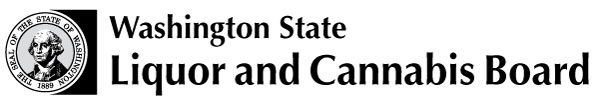 Licensing and RegulationPO Box 43098Olympia, WA 98504-3098전화번호: 360-664-1600 옵션1팩스: (360) 664-4054www.lcb.wa.gov 1.아래 정보를 이용하여 주 세무국 사업 면허 신청서의 면허 및 수수료 부분을 작성할 수 있습니다.아래 정보를 이용하여 주 세무국 사업 면허 신청서의 면허 및 수수료 부분을 작성할 수 있습니다.아래 정보를 이용하여 주 세무국 사업 면허 신청서의 면허 및 수수료 부분을 작성할 수 있습니다.2.귀하의 신청이 어떤 이유에서든 철회 또는 거부되는 경우 워싱턴 주 재정법RCW 66.24.015에 의거하여 수수료 $75는 처리 수수료 명목으로 환불되지 않습니다. 귀하의 신청이 어떤 이유에서든 철회 또는 거부되는 경우 워싱턴 주 재정법RCW 66.24.015에 의거하여 수수료 $75는 처리 수수료 명목으로 환불되지 않습니다. 귀하의 신청이 어떤 이유에서든 철회 또는 거부되는 경우 워싱턴 주 재정법RCW 66.24.015에 의거하여 수수료 $75는 처리 수수료 명목으로 환불되지 않습니다. 3.문의사항은 고객 서비스 번호 360-664-1600로 연결한 후 안내 음성에 따라 1번을 선택하십시오.문의사항은 고객 서비스 번호 360-664-1600로 연결한 후 안내 음성에 따라 1번을 선택하십시오.문의사항은 고객 서비스 번호 360-664-1600로 연결한 후 안내 음성에 따라 1번을 선택하십시오.주류 면허 장소 변경현재 운영하는 사업장을 폐쇄한 후 다른 장소로 변경하는 경우.주류 면허 장소 변경현재 운영하는 사업장을 폐쇄한 후 다른 장소로 변경하는 경우.주류 면허 장소 변경현재 운영하는 사업장을 폐쇄한 후 다른 장소로 변경하는 경우.$75WAC 314.07.085WAC 314.07.085WAC 314.07.085WAC 314.07.085소매 면허들소매 면허들소매 면허들소매 면허들비고: 일부 면허는 추가 배서로 이용 가능합니다. 추가 정보는 본 문서의 '배서' 부분을 참고하십시오.비고: 일부 면허는 추가 배서로 이용 가능합니다. 추가 정보는 본 문서의 '배서' 부분을 참고하십시오.비고: 일부 면허는 추가 배서로 이용 가능합니다. 추가 정보는 본 문서의 '배서' 부분을 참고하십시오.비고: 일부 면허는 추가 배서로 이용 가능합니다. 추가 정보는 본 문서의 '배서' 부분을 참고하십시오.맥주 및 와인 선물 배송맥주 및 와인 선물 배송맥주 및 와인 선물 배송$75RCW 66.24.550; WAC 314.02.110; 주류 및 대마초국의 잠정 방침 BIP-08-2015RCW 66.24.550; WAC 314.02.110; 주류 및 대마초국의 잠정 방침 BIP-08-2015RCW 66.24.550; WAC 314.02.110; 주류 및 대마초국의 잠정 방침 BIP-08-2015RCW 66.24.550; WAC 314.02.110; 주류 및 대마초국의 잠정 방침 BIP-08-2015맥주나 와인을 병이나 원래의 포장 용기에 담아 발주자 외 다른 사람에게 배송할 수 있으며, 이 경우 선물이나 꽃과 함께 배송할 경우만 가능합니다.맥주 및 와인 선물 배송 면허 소지자는 다른 종류의 주류 면허를 소지할 수 없습니다.맥주나 와인을 병이나 원래의 포장 용기에 담아 발주자 외 다른 사람에게 배송할 수 있으며, 이 경우 선물이나 꽃과 함께 배송할 경우만 가능합니다.맥주 및 와인 선물 배송 면허 소지자는 다른 종류의 주류 면허를 소지할 수 없습니다.맥주나 와인을 병이나 원래의 포장 용기에 담아 발주자 외 다른 사람에게 배송할 수 있으며, 이 경우 선물이나 꽃과 함께 배송할 경우만 가능합니다.맥주 및 와인 선물 배송 면허 소지자는 다른 종류의 주류 면허를 소지할 수 없습니다.맥주나 와인을 병이나 원래의 포장 용기에 담아 발주자 외 다른 사람에게 배송할 수 있으며, 이 경우 선물이나 꽃과 함께 배송할 경우만 가능합니다.맥주 및 와인 선물 배송 면허 소지자는 다른 종류의 주류 면허를 소지할 수 없습니다.맥주 및 와인 전문점맥주 및 와인 전문점맥주 및 와인 전문점$100RCW 66.24.371; WAC 314.02.105; 314.03.020RCW 66.24.371; WAC 314.02.105; 314.03.020RCW 66.24.371; WAC 314.02.105; 314.03.020RCW 66.24.371; WAC 314.02.105; 314.03.020허가 받은 사업장 외에서 소비할목적으로 맥주나 와인을 병, 캔 및 원래의 용기에 판매할 수 있습니다.맥주 및 와인의 도매 재고가 최소 $3,000 이상으로 유지되어야 합니다.특정 조건에서 판매 촉진을 위해 샘플을 제공할 수 있습니다.맥주 및 와인을 인터넷으로 판매할 수 있습니다.워싱턴 주 주류 및 대마초국(WSLCB)에서는 현재 정부 당국의 권고에 따라 해당 면허에 '제한' 지정을 적용할 수 있습니다. 제한 지정에 따라 주정 강화 와인 및 도수가 강한 맥주 판매가 금지됩니다.추가 배서: 맥주 및 와인 전문점 그라울러(특정 기준 적용), 맥주 및 와인 전문점 케그 판매, 맥주 및 와인 전문점 와인 소매 리셀러.허가 받은 사업장 외에서 소비할목적으로 맥주나 와인을 병, 캔 및 원래의 용기에 판매할 수 있습니다.맥주 및 와인의 도매 재고가 최소 $3,000 이상으로 유지되어야 합니다.특정 조건에서 판매 촉진을 위해 샘플을 제공할 수 있습니다.맥주 및 와인을 인터넷으로 판매할 수 있습니다.워싱턴 주 주류 및 대마초국(WSLCB)에서는 현재 정부 당국의 권고에 따라 해당 면허에 '제한' 지정을 적용할 수 있습니다. 제한 지정에 따라 주정 강화 와인 및 도수가 강한 맥주 판매가 금지됩니다.추가 배서: 맥주 및 와인 전문점 그라울러(특정 기준 적용), 맥주 및 와인 전문점 케그 판매, 맥주 및 와인 전문점 와인 소매 리셀러.허가 받은 사업장 외에서 소비할목적으로 맥주나 와인을 병, 캔 및 원래의 용기에 판매할 수 있습니다.맥주 및 와인의 도매 재고가 최소 $3,000 이상으로 유지되어야 합니다.특정 조건에서 판매 촉진을 위해 샘플을 제공할 수 있습니다.맥주 및 와인을 인터넷으로 판매할 수 있습니다.워싱턴 주 주류 및 대마초국(WSLCB)에서는 현재 정부 당국의 권고에 따라 해당 면허에 '제한' 지정을 적용할 수 있습니다. 제한 지정에 따라 주정 강화 와인 및 도수가 강한 맥주 판매가 금지됩니다.추가 배서: 맥주 및 와인 전문점 그라울러(특정 기준 적용), 맥주 및 와인 전문점 케그 판매, 맥주 및 와인 전문점 와인 소매 리셀러.허가 받은 사업장 외에서 소비할목적으로 맥주나 와인을 병, 캔 및 원래의 용기에 판매할 수 있습니다.맥주 및 와인의 도매 재고가 최소 $3,000 이상으로 유지되어야 합니다.특정 조건에서 판매 촉진을 위해 샘플을 제공할 수 있습니다.맥주 및 와인을 인터넷으로 판매할 수 있습니다.워싱턴 주 주류 및 대마초국(WSLCB)에서는 현재 정부 당국의 권고에 따라 해당 면허에 '제한' 지정을 적용할 수 있습니다. 제한 지정에 따라 주정 강화 와인 및 도수가 강한 맥주 판매가 금지됩니다.추가 배서: 맥주 및 와인 전문점 그라울러(특정 기준 적용), 맥주 및 와인 전문점 케그 판매, 맥주 및 와인 전문점 와인 소매 리셀러.허가 사업장 외 증류주, 맥주, 와인 복합 소매 허가 - 전문점허가 사업장 외 증류주, 맥주, 와인 복합 소매 허가 - 전문점허가 사업장 외 증류주, 맥주, 와인 복합 소매 허가 - 전문점$316RCW 66.24.035; 66.24.354; 66.24.371; 66.24.630; 66.24.632; WAC 314.02.092, Fact Sheet E2SHB1351RCW 66.24.035; 66.24.354; 66.24.371; 66.24.630; 66.24.632; WAC 314.02.092, Fact Sheet E2SHB1351RCW 66.24.035; 66.24.354; 66.24.371; 66.24.630; 66.24.632; WAC 314.02.092, Fact Sheet E2SHB1351RCW 66.24.035; 66.24.354; 66.24.371; 66.24.630; 66.24.632; WAC 314.02.092, Fact Sheet E2SHB1351면허 소지자는 허가 받은 사업장 외 소비 목적으로 원래 용기에 담은 증류주를 소비자 및 허가 소지자에게 판매할 수 있고, 사업장을 면허를 보유한 주류 소매업자가 각자 허가 받은 사업장에서 재판매할 수 있도록 소매용으로 판매할 수 있습니다. 허가 받은 사업장 외에서 소비할 목적으로 원래의 병이나 캔등의 용기에 담긴 맥주나 와인을 판매할 수 있습니다.허가 사업장은 벽으로 에워싼 단일 구조로 된 소매 공간으로서 매장 공간 및 기타 보조 공간을 포함한 규모가 최소 1만 평방 피트 이상이어야 합니다.맥주 및 와인의 도매 재고가 최소 $3,000 이상으로 유지되어야 합니다.특정 조건에서 판매 촉진을 위해 맥주 및 와인 샘플을 제공할 수 있습니다.증류주, 맥주 및 와인을 인터넷으로 판매할 수 있습니다.다른 소매업자 대상 판매를 목적으로 하는 증류주 소매 면허 소지자는 재판매를 목적으로 증류주 도매 매입을 허용하는 연방 주류 관리법에 의거하여 연방 기본 허가를 소지해야 합니다. 증류주 소매 면허 소지자가 허가 사업장 내 주류 소매업자에게 판매하고자 하는 경우 기본 허가는 각 장소마다 필요합니다. 본 허가는 주류 및 담배 조세 상거래국웹사이트 https://www.ttbonline.gov/permitsonline/ 에서 온라인으로 신청하십시오.워싱턴 주 주류 및 대마초국(WSLCB)에서는 현재 정부 당국의 권고에 따라 해당 면허에 '제한' 지정을 적용할 수 있습니다. 제한 지정에 따라 주정 강화 와인 또는 도수가 높은 맥주 판매가 급지됩니다.추가 배서: 맥주 및 와인 전문점 그라울러(특정 기준 적용), 맥주 및 와인 전문점 케그 판매, 맥주 및 와인 전문점 와인 소매 리셀러, 증류주 샘플링 제한.면허 소지자는 허가 받은 사업장 외 소비 목적으로 원래 용기에 담은 증류주를 소비자 및 허가 소지자에게 판매할 수 있고, 사업장을 면허를 보유한 주류 소매업자가 각자 허가 받은 사업장에서 재판매할 수 있도록 소매용으로 판매할 수 있습니다. 허가 받은 사업장 외에서 소비할 목적으로 원래의 병이나 캔등의 용기에 담긴 맥주나 와인을 판매할 수 있습니다.허가 사업장은 벽으로 에워싼 단일 구조로 된 소매 공간으로서 매장 공간 및 기타 보조 공간을 포함한 규모가 최소 1만 평방 피트 이상이어야 합니다.맥주 및 와인의 도매 재고가 최소 $3,000 이상으로 유지되어야 합니다.특정 조건에서 판매 촉진을 위해 맥주 및 와인 샘플을 제공할 수 있습니다.증류주, 맥주 및 와인을 인터넷으로 판매할 수 있습니다.다른 소매업자 대상 판매를 목적으로 하는 증류주 소매 면허 소지자는 재판매를 목적으로 증류주 도매 매입을 허용하는 연방 주류 관리법에 의거하여 연방 기본 허가를 소지해야 합니다. 증류주 소매 면허 소지자가 허가 사업장 내 주류 소매업자에게 판매하고자 하는 경우 기본 허가는 각 장소마다 필요합니다. 본 허가는 주류 및 담배 조세 상거래국웹사이트 https://www.ttbonline.gov/permitsonline/ 에서 온라인으로 신청하십시오.워싱턴 주 주류 및 대마초국(WSLCB)에서는 현재 정부 당국의 권고에 따라 해당 면허에 '제한' 지정을 적용할 수 있습니다. 제한 지정에 따라 주정 강화 와인 또는 도수가 높은 맥주 판매가 급지됩니다.추가 배서: 맥주 및 와인 전문점 그라울러(특정 기준 적용), 맥주 및 와인 전문점 케그 판매, 맥주 및 와인 전문점 와인 소매 리셀러, 증류주 샘플링 제한.면허 소지자는 허가 받은 사업장 외 소비 목적으로 원래 용기에 담은 증류주를 소비자 및 허가 소지자에게 판매할 수 있고, 사업장을 면허를 보유한 주류 소매업자가 각자 허가 받은 사업장에서 재판매할 수 있도록 소매용으로 판매할 수 있습니다. 허가 받은 사업장 외에서 소비할 목적으로 원래의 병이나 캔등의 용기에 담긴 맥주나 와인을 판매할 수 있습니다.허가 사업장은 벽으로 에워싼 단일 구조로 된 소매 공간으로서 매장 공간 및 기타 보조 공간을 포함한 규모가 최소 1만 평방 피트 이상이어야 합니다.맥주 및 와인의 도매 재고가 최소 $3,000 이상으로 유지되어야 합니다.특정 조건에서 판매 촉진을 위해 맥주 및 와인 샘플을 제공할 수 있습니다.증류주, 맥주 및 와인을 인터넷으로 판매할 수 있습니다.다른 소매업자 대상 판매를 목적으로 하는 증류주 소매 면허 소지자는 재판매를 목적으로 증류주 도매 매입을 허용하는 연방 주류 관리법에 의거하여 연방 기본 허가를 소지해야 합니다. 증류주 소매 면허 소지자가 허가 사업장 내 주류 소매업자에게 판매하고자 하는 경우 기본 허가는 각 장소마다 필요합니다. 본 허가는 주류 및 담배 조세 상거래국웹사이트 https://www.ttbonline.gov/permitsonline/ 에서 온라인으로 신청하십시오.워싱턴 주 주류 및 대마초국(WSLCB)에서는 현재 정부 당국의 권고에 따라 해당 면허에 '제한' 지정을 적용할 수 있습니다. 제한 지정에 따라 주정 강화 와인 또는 도수가 높은 맥주 판매가 급지됩니다.추가 배서: 맥주 및 와인 전문점 그라울러(특정 기준 적용), 맥주 및 와인 전문점 케그 판매, 맥주 및 와인 전문점 와인 소매 리셀러, 증류주 샘플링 제한.면허 소지자는 허가 받은 사업장 외 소비 목적으로 원래 용기에 담은 증류주를 소비자 및 허가 소지자에게 판매할 수 있고, 사업장을 면허를 보유한 주류 소매업자가 각자 허가 받은 사업장에서 재판매할 수 있도록 소매용으로 판매할 수 있습니다. 허가 받은 사업장 외에서 소비할 목적으로 원래의 병이나 캔등의 용기에 담긴 맥주나 와인을 판매할 수 있습니다.허가 사업장은 벽으로 에워싼 단일 구조로 된 소매 공간으로서 매장 공간 및 기타 보조 공간을 포함한 규모가 최소 1만 평방 피트 이상이어야 합니다.맥주 및 와인의 도매 재고가 최소 $3,000 이상으로 유지되어야 합니다.특정 조건에서 판매 촉진을 위해 맥주 및 와인 샘플을 제공할 수 있습니다.증류주, 맥주 및 와인을 인터넷으로 판매할 수 있습니다.다른 소매업자 대상 판매를 목적으로 하는 증류주 소매 면허 소지자는 재판매를 목적으로 증류주 도매 매입을 허용하는 연방 주류 관리법에 의거하여 연방 기본 허가를 소지해야 합니다. 증류주 소매 면허 소지자가 허가 사업장 내 주류 소매업자에게 판매하고자 하는 경우 기본 허가는 각 장소마다 필요합니다. 본 허가는 주류 및 담배 조세 상거래국웹사이트 https://www.ttbonline.gov/permitsonline/ 에서 온라인으로 신청하십시오.워싱턴 주 주류 및 대마초국(WSLCB)에서는 현재 정부 당국의 권고에 따라 해당 면허에 '제한' 지정을 적용할 수 있습니다. 제한 지정에 따라 주정 강화 와인 또는 도수가 높은 맥주 판매가 급지됩니다.추가 배서: 맥주 및 와인 전문점 그라울러(특정 기준 적용), 맥주 및 와인 전문점 케그 판매, 맥주 및 와인 전문점 와인 소매 리셀러, 증류주 샘플링 제한.맥주 및 와인 제공 극장맥주 및 와인 제공 극장맥주 및 와인 제공 극장$400RCW 66.24.650; WAC 314.02.082RCW 66.24.650; WAC 314.02.082RCW 66.24.650; WAC 314.02.082RCW 66.24.650; WAC 314.02.082허가 받은 사업장에서 소비할 목적으로 맥주 및 와인을 개별 단위로 영화나 주로 비참여형인 기타 엔터테인먼트와 함께 판매할 수 있습니다.상연관/공간이 네 개 이하인 극장에만 해당됩니다.추가 배서: 직접 배송을 받는 소매업자.허가 받은 사업장에서 소비할 목적으로 맥주 및 와인을 개별 단위로 영화나 주로 비참여형인 기타 엔터테인먼트와 함께 판매할 수 있습니다.상연관/공간이 네 개 이하인 극장에만 해당됩니다.추가 배서: 직접 배송을 받는 소매업자.허가 받은 사업장에서 소비할 목적으로 맥주 및 와인을 개별 단위로 영화나 주로 비참여형인 기타 엔터테인먼트와 함께 판매할 수 있습니다.상연관/공간이 네 개 이하인 극장에만 해당됩니다.추가 배서: 직접 배송을 받는 소매업자.허가 받은 사업장에서 소비할 목적으로 맥주 및 와인을 개별 단위로 영화나 주로 비참여형인 기타 엔터테인먼트와 함께 판매할 수 있습니다.상연관/공간이 네 개 이하인 극장에만 해당됩니다.추가 배서: 직접 배송을 받는 소매업자.식료품점식료품점식료품점$150RCW 66.24.360; 66.24.363; 66.28.360; WAC 314.02.100; 314.02.102; 314.03.020RCW 66.24.360; 66.24.363; 66.28.360; WAC 314.02.100; 314.02.102; 314.03.020RCW 66.24.360; 66.24.363; 66.28.360; WAC 314.02.100; 314.02.102; 314.03.020RCW 66.24.360; 66.24.363; 66.28.360; WAC 314.02.100; 314.02.102; 314.03.020허가 받은 사업장 외에서 소비할 목적으로 맥주나 와인을 병, 캔 및 원래의 용기에 판매할 수 있습니다.사람이 소비하는 식료품 재고를 최소 $3,000 이상 유지해야 하며, 탄산음료, 맥주, 와인은 여기에 포함되지 않습니다.맥주를 케그 또는 용량이 4갤런 이상 5 ½ 갤런 미만인 기타 용기에 판매할 수 있습니다.맥주 및 와인을 인터넷으로 판매할 수 있습니다.워싱턴 주 주류 및 대마초국(WSLCB)에서는 현재 정부 당국의 권고에 따라 해당 면허에 '제한' 지정을 적용할 수 있습니다. 제한 지정에 따라 주정 강화 와인 또는 도수가 높은 맥주 판매가 금지됩니다.추가 배서: 식료품점 와인 소매 리셀러, 알코올이 함유된 사탕 (스낵바/식료품점 면허를 모두 보유해야 함), 국제 수입업자, 식료품점 맥주 및 와인 시음, 식료품점 그라울러.허가 받은 사업장 외에서 소비할 목적으로 맥주나 와인을 병, 캔 및 원래의 용기에 판매할 수 있습니다.사람이 소비하는 식료품 재고를 최소 $3,000 이상 유지해야 하며, 탄산음료, 맥주, 와인은 여기에 포함되지 않습니다.맥주를 케그 또는 용량이 4갤런 이상 5 ½ 갤런 미만인 기타 용기에 판매할 수 있습니다.맥주 및 와인을 인터넷으로 판매할 수 있습니다.워싱턴 주 주류 및 대마초국(WSLCB)에서는 현재 정부 당국의 권고에 따라 해당 면허에 '제한' 지정을 적용할 수 있습니다. 제한 지정에 따라 주정 강화 와인 또는 도수가 높은 맥주 판매가 금지됩니다.추가 배서: 식료품점 와인 소매 리셀러, 알코올이 함유된 사탕 (스낵바/식료품점 면허를 모두 보유해야 함), 국제 수입업자, 식료품점 맥주 및 와인 시음, 식료품점 그라울러.허가 받은 사업장 외에서 소비할 목적으로 맥주나 와인을 병, 캔 및 원래의 용기에 판매할 수 있습니다.사람이 소비하는 식료품 재고를 최소 $3,000 이상 유지해야 하며, 탄산음료, 맥주, 와인은 여기에 포함되지 않습니다.맥주를 케그 또는 용량이 4갤런 이상 5 ½ 갤런 미만인 기타 용기에 판매할 수 있습니다.맥주 및 와인을 인터넷으로 판매할 수 있습니다.워싱턴 주 주류 및 대마초국(WSLCB)에서는 현재 정부 당국의 권고에 따라 해당 면허에 '제한' 지정을 적용할 수 있습니다. 제한 지정에 따라 주정 강화 와인 또는 도수가 높은 맥주 판매가 금지됩니다.추가 배서: 식료품점 와인 소매 리셀러, 알코올이 함유된 사탕 (스낵바/식료품점 면허를 모두 보유해야 함), 국제 수입업자, 식료품점 맥주 및 와인 시음, 식료품점 그라울러.허가 받은 사업장 외에서 소비할 목적으로 맥주나 와인을 병, 캔 및 원래의 용기에 판매할 수 있습니다.사람이 소비하는 식료품 재고를 최소 $3,000 이상 유지해야 하며, 탄산음료, 맥주, 와인은 여기에 포함되지 않습니다.맥주를 케그 또는 용량이 4갤런 이상 5 ½ 갤런 미만인 기타 용기에 판매할 수 있습니다.맥주 및 와인을 인터넷으로 판매할 수 있습니다.워싱턴 주 주류 및 대마초국(WSLCB)에서는 현재 정부 당국의 권고에 따라 해당 면허에 '제한' 지정을 적용할 수 있습니다. 제한 지정에 따라 주정 강화 와인 또는 도수가 높은 맥주 판매가 금지됩니다.추가 배서: 식료품점 와인 소매 리셀러, 알코올이 함유된 사탕 (스낵바/식료품점 면허를 모두 보유해야 함), 국제 수입업자, 식료품점 맥주 및 와인 시음, 식료품점 그라울러.허가 사업장 외 소비용 증류주, 맥주, 와인 복합 소매 허가 - 식료품점허가 사업장 외 소비용 증류주, 맥주, 와인 복합 소매 허가 - 식료품점허가 사업장 외 소비용 증류주, 맥주, 와인 복합 소매 허가 - 식료품점$316RCW 66.24.035; 66.24.354; 66.24.360; 66.24.630; 66.24.632; WAC 314.02.092; Fact Sheet E2SHB 1351 RCW 66.24.035; 66.24.354; 66.24.360; 66.24.630; 66.24.632; WAC 314.02.092; Fact Sheet E2SHB 1351 RCW 66.24.035; 66.24.354; 66.24.360; 66.24.630; 66.24.632; WAC 314.02.092; Fact Sheet E2SHB 1351 RCW 66.24.035; 66.24.354; 66.24.360; 66.24.630; 66.24.632; WAC 314.02.092; Fact Sheet E2SHB 1351 면허 소지자가 허가 받은 사업장 외 소비 목적으로 증류주를 원래 용기 단위로 소비자 및 허가 소지자에게 판매하고 허가 받은 사업장에서 재판매하는 목적으로 허가 사업장 내 주류 소매업자에게 판매할 수 있습니다. 허가 받은 사업장 외에서 소비할 목적으로 맥주나 와인을 병, 캔 및 원래 용기에 판매할 수 있습니다.허가 사업장은 벽으로 완전히 에워싼 단일 구조로서 매장 공간 및 기타 보조 공간을 포함하여 규모가 최소 1만 평방 피트 이상이어야 합니다.사람이 소비하는 식품 재고를 최소 $3,000 이상 유지해야 하며, 탄산음료, 맥주, 와인은 여기에 포함되지 않습니다.맥주를 케그 또는 용량이 4갤런 이상 5 ½ 갤런 미만인 기타 용기에 판매할 수 있습니다.증류주, 맥주 및 와인을 인터넷으로 판매할 수 있습니다.다른 소매업자 대상 판매를 목적으로 하는 증류주 소매 면허 소지자는 재판매를 목적으로 증류주 도매 매입을 허용하는 연방 주류 관리법에 의거하여 연방 기본 허가를 소지해야 합니다.증류주 소매 면허 소지자가 허가 사업장 내 주류 소매업자에게 판매하고자 하는 경우 기본 허가는 각 장소마다 필요합니다. 본 허가는 주류 및 담배 조세 상거래국 웹사이트 https://www.ttbonline.gov/permitsonline/에서 온라인으로 신청하십시오.워싱턴 주 주류 및 대마초국(WSLCB)에서는 현재 정부 당국의 권고에 따라 해당 면허에 '제한' 지정을 적용할 수 있습니다. 제한 지정에 따라 주정 강화 와인 또는 도수가 높은 맥주 판매가 급지됩니다.추가 배서: 식료품점 와인 소매 리셀러, 알코올이 함유된 사탕 (스낵바/식료품점 면허를 모두 보유해야 함), 국제 수입업자, 식료품점 맥주 및 와인 시음, 식료품점 그라울러, 증류주 샘플 제공 제한.면허 소지자가 허가 받은 사업장 외 소비 목적으로 증류주를 원래 용기 단위로 소비자 및 허가 소지자에게 판매하고 허가 받은 사업장에서 재판매하는 목적으로 허가 사업장 내 주류 소매업자에게 판매할 수 있습니다. 허가 받은 사업장 외에서 소비할 목적으로 맥주나 와인을 병, 캔 및 원래 용기에 판매할 수 있습니다.허가 사업장은 벽으로 완전히 에워싼 단일 구조로서 매장 공간 및 기타 보조 공간을 포함하여 규모가 최소 1만 평방 피트 이상이어야 합니다.사람이 소비하는 식품 재고를 최소 $3,000 이상 유지해야 하며, 탄산음료, 맥주, 와인은 여기에 포함되지 않습니다.맥주를 케그 또는 용량이 4갤런 이상 5 ½ 갤런 미만인 기타 용기에 판매할 수 있습니다.증류주, 맥주 및 와인을 인터넷으로 판매할 수 있습니다.다른 소매업자 대상 판매를 목적으로 하는 증류주 소매 면허 소지자는 재판매를 목적으로 증류주 도매 매입을 허용하는 연방 주류 관리법에 의거하여 연방 기본 허가를 소지해야 합니다.증류주 소매 면허 소지자가 허가 사업장 내 주류 소매업자에게 판매하고자 하는 경우 기본 허가는 각 장소마다 필요합니다. 본 허가는 주류 및 담배 조세 상거래국 웹사이트 https://www.ttbonline.gov/permitsonline/에서 온라인으로 신청하십시오.워싱턴 주 주류 및 대마초국(WSLCB)에서는 현재 정부 당국의 권고에 따라 해당 면허에 '제한' 지정을 적용할 수 있습니다. 제한 지정에 따라 주정 강화 와인 또는 도수가 높은 맥주 판매가 급지됩니다.추가 배서: 식료품점 와인 소매 리셀러, 알코올이 함유된 사탕 (스낵바/식료품점 면허를 모두 보유해야 함), 국제 수입업자, 식료품점 맥주 및 와인 시음, 식료품점 그라울러, 증류주 샘플 제공 제한.면허 소지자가 허가 받은 사업장 외 소비 목적으로 증류주를 원래 용기 단위로 소비자 및 허가 소지자에게 판매하고 허가 받은 사업장에서 재판매하는 목적으로 허가 사업장 내 주류 소매업자에게 판매할 수 있습니다. 허가 받은 사업장 외에서 소비할 목적으로 맥주나 와인을 병, 캔 및 원래 용기에 판매할 수 있습니다.허가 사업장은 벽으로 완전히 에워싼 단일 구조로서 매장 공간 및 기타 보조 공간을 포함하여 규모가 최소 1만 평방 피트 이상이어야 합니다.사람이 소비하는 식품 재고를 최소 $3,000 이상 유지해야 하며, 탄산음료, 맥주, 와인은 여기에 포함되지 않습니다.맥주를 케그 또는 용량이 4갤런 이상 5 ½ 갤런 미만인 기타 용기에 판매할 수 있습니다.증류주, 맥주 및 와인을 인터넷으로 판매할 수 있습니다.다른 소매업자 대상 판매를 목적으로 하는 증류주 소매 면허 소지자는 재판매를 목적으로 증류주 도매 매입을 허용하는 연방 주류 관리법에 의거하여 연방 기본 허가를 소지해야 합니다.증류주 소매 면허 소지자가 허가 사업장 내 주류 소매업자에게 판매하고자 하는 경우 기본 허가는 각 장소마다 필요합니다. 본 허가는 주류 및 담배 조세 상거래국 웹사이트 https://www.ttbonline.gov/permitsonline/에서 온라인으로 신청하십시오.워싱턴 주 주류 및 대마초국(WSLCB)에서는 현재 정부 당국의 권고에 따라 해당 면허에 '제한' 지정을 적용할 수 있습니다. 제한 지정에 따라 주정 강화 와인 또는 도수가 높은 맥주 판매가 급지됩니다.추가 배서: 식료품점 와인 소매 리셀러, 알코올이 함유된 사탕 (스낵바/식료품점 면허를 모두 보유해야 함), 국제 수입업자, 식료품점 맥주 및 와인 시음, 식료품점 그라울러, 증류주 샘플 제공 제한.면허 소지자가 허가 받은 사업장 외 소비 목적으로 증류주를 원래 용기 단위로 소비자 및 허가 소지자에게 판매하고 허가 받은 사업장에서 재판매하는 목적으로 허가 사업장 내 주류 소매업자에게 판매할 수 있습니다. 허가 받은 사업장 외에서 소비할 목적으로 맥주나 와인을 병, 캔 및 원래 용기에 판매할 수 있습니다.허가 사업장은 벽으로 완전히 에워싼 단일 구조로서 매장 공간 및 기타 보조 공간을 포함하여 규모가 최소 1만 평방 피트 이상이어야 합니다.사람이 소비하는 식품 재고를 최소 $3,000 이상 유지해야 하며, 탄산음료, 맥주, 와인은 여기에 포함되지 않습니다.맥주를 케그 또는 용량이 4갤런 이상 5 ½ 갤런 미만인 기타 용기에 판매할 수 있습니다.증류주, 맥주 및 와인을 인터넷으로 판매할 수 있습니다.다른 소매업자 대상 판매를 목적으로 하는 증류주 소매 면허 소지자는 재판매를 목적으로 증류주 도매 매입을 허용하는 연방 주류 관리법에 의거하여 연방 기본 허가를 소지해야 합니다.증류주 소매 면허 소지자가 허가 사업장 내 주류 소매업자에게 판매하고자 하는 경우 기본 허가는 각 장소마다 필요합니다. 본 허가는 주류 및 담배 조세 상거래국 웹사이트 https://www.ttbonline.gov/permitsonline/에서 온라인으로 신청하십시오.워싱턴 주 주류 및 대마초국(WSLCB)에서는 현재 정부 당국의 권고에 따라 해당 면허에 '제한' 지정을 적용할 수 있습니다. 제한 지정에 따라 주정 강화 와인 또는 도수가 높은 맥주 판매가 급지됩니다.추가 배서: 식료품점 와인 소매 리셀러, 알코올이 함유된 사탕 (스낵바/식료품점 면허를 모두 보유해야 함), 국제 수입업자, 식료품점 맥주 및 와인 시음, 식료품점 그라울러, 증류주 샘플 제공 제한.호텔호텔호텔$2,000RCW 66.24.590; 66.28.360; WAC 314.02.041; 314.02.0411; 314.02.0412; 314.02.0413; 314.02.0414; 314.02.0415; 314.02.080RCW 66.24.590; 66.28.360; WAC 314.02.041; 314.02.0411; 314.02.0412; 314.02.0413; 314.02.0414; 314.02.0415; 314.02.080RCW 66.24.590; 66.28.360; WAC 314.02.041; 314.02.0411; 314.02.0412; 314.02.0413; 314.02.0414; 314.02.0415; 314.02.080RCW 66.24.590; 66.28.360; WAC 314.02.041; 314.02.0411; 314.02.0412; 314.02.0413; 314.02.0414; 314.02.0415; 314.02.080객실이 20개 이상인 호텔에 발급되는 소매 면허로서 허가 사업장 내에서 소비하는 목적으로 증류주, 맥주, 와인을 잔 단위로 판매하거나 미니 바에 개별 단위로 판매할 수 있습니다.허가 사업장 내 소비 목적으로 투숙객에게 증류주, 맥주, 와인을 잔에 무료로 제공할 수 있습니다.증류주, 맥주, 와인을 원래 용기나 잔에 담아 룸서비스로 판매할 수 있습니다.호텔 내 소매 판매 장소에서 허가 사업장 외 소비를 목적으로 증류주, 맥주, 미드주, 와인을 원래 용기에 담아 판매할 수 있습니다.본 면허에는 출장 제공이 포함됩니다.호텔 면허 소지자가 위생 용기를 제공하는 구매자에게, 또는 면허 소지자가 제공한 용기에 생맥주, 미드주 및 와인을 판매할 수 있습니다.호텔에서 체크인 시 객실에 무료 주류를 병 단위로 제조자가 밀봉한 용기에 담아 비치할 수 있습니다.객실이 20개 이상인 호텔에 발급되는 소매 면허로서 허가 사업장 내에서 소비하는 목적으로 증류주, 맥주, 와인을 잔 단위로 판매하거나 미니 바에 개별 단위로 판매할 수 있습니다.허가 사업장 내 소비 목적으로 투숙객에게 증류주, 맥주, 와인을 잔에 무료로 제공할 수 있습니다.증류주, 맥주, 와인을 원래 용기나 잔에 담아 룸서비스로 판매할 수 있습니다.호텔 내 소매 판매 장소에서 허가 사업장 외 소비를 목적으로 증류주, 맥주, 미드주, 와인을 원래 용기에 담아 판매할 수 있습니다.본 면허에는 출장 제공이 포함됩니다.호텔 면허 소지자가 위생 용기를 제공하는 구매자에게, 또는 면허 소지자가 제공한 용기에 생맥주, 미드주 및 와인을 판매할 수 있습니다.호텔에서 체크인 시 객실에 무료 주류를 병 단위로 제조자가 밀봉한 용기에 담아 비치할 수 있습니다.객실이 20개 이상인 호텔에 발급되는 소매 면허로서 허가 사업장 내에서 소비하는 목적으로 증류주, 맥주, 와인을 잔 단위로 판매하거나 미니 바에 개별 단위로 판매할 수 있습니다.허가 사업장 내 소비 목적으로 투숙객에게 증류주, 맥주, 와인을 잔에 무료로 제공할 수 있습니다.증류주, 맥주, 와인을 원래 용기나 잔에 담아 룸서비스로 판매할 수 있습니다.호텔 내 소매 판매 장소에서 허가 사업장 외 소비를 목적으로 증류주, 맥주, 미드주, 와인을 원래 용기에 담아 판매할 수 있습니다.본 면허에는 출장 제공이 포함됩니다.호텔 면허 소지자가 위생 용기를 제공하는 구매자에게, 또는 면허 소지자가 제공한 용기에 생맥주, 미드주 및 와인을 판매할 수 있습니다.호텔에서 체크인 시 객실에 무료 주류를 병 단위로 제조자가 밀봉한 용기에 담아 비치할 수 있습니다.객실이 20개 이상인 호텔에 발급되는 소매 면허로서 허가 사업장 내에서 소비하는 목적으로 증류주, 맥주, 와인을 잔 단위로 판매하거나 미니 바에 개별 단위로 판매할 수 있습니다.허가 사업장 내 소비 목적으로 투숙객에게 증류주, 맥주, 와인을 잔에 무료로 제공할 수 있습니다.증류주, 맥주, 와인을 원래 용기나 잔에 담아 룸서비스로 판매할 수 있습니다.호텔 내 소매 판매 장소에서 허가 사업장 외 소비를 목적으로 증류주, 맥주, 미드주, 와인을 원래 용기에 담아 판매할 수 있습니다.본 면허에는 출장 제공이 포함됩니다.호텔 면허 소지자가 위생 용기를 제공하는 구매자에게, 또는 면허 소지자가 제공한 용기에 생맥주, 미드주 및 와인을 판매할 수 있습니다.호텔에서 체크인 시 객실에 무료 주류를 병 단위로 제조자가 밀봉한 용기에 담아 비치할 수 있습니다.주류 출장 제공맥주 또는 와인맥주 및 와인증류주, 맥주, 와인주류 출장 제공맥주 또는 와인맥주 및 와인증류주, 맥주, 와인주류 출장 제공맥주 또는 와인맥주 및 와인증류주, 맥주, 와인$200$400$1,000RCW 66.24.690; WAC 314.02.112RCW 66.24.690; WAC 314.02.112RCW 66.24.690; WAC 314.02.112RCW 66.24.690; WAC 314.02.112출장 행사 장소에서 허가 사업장 내 소비를 목적으로 개별 단위로 주류를 판매할 수 있습니다.행사 장소는 출장 주류 공급 업체나 해당 서비스를 제공하는 행사의 후원자가 소유, 임대 또는 운영해야 합니다.출장 제공 행사가 대중에 공개된 경우, 해당 행사는 워싱턴 주 재정법 RCW 66.24.375에서 정의한 협회나 단체에서 후원해야 합니다.면허 소지자는 주류 면허가 발급된 사업장에서 출장 제공 행사를 진행할 수 없습니다.면허 소지자는 상업용 주방 면허, 식품 서비스 사업 허가 또는 이에 상응하여 카운티나 시의 보건 부서에서 발행한 허가/면허를 취득해야 합니다.면허 소지자는 매월 1일 지역 집행 사무소에 예정된 주류 출장 제공 행사 목록을 제출해야 합니다.주류를 판매하거나 제공할 종업원은 모두 MAST (술접대자 허가증)를 보유해야 합니다.맥주/와인 출장 제공 면허 소지자허가된 주방 사업장에서 최소한의 식품 서비스(샌드위치, 샐러드, 수프, 햄버거, 피자, 튀김 요리 등)를 제공하고 준비할 역량이 있어야 합니다.최소한의 식품 서비스를 준비하기 위해 필요한 주방 기구를 갖추어야 합니다.증류주, 맥주, 와인 출장 제공자허가 받은 주방 시설에서 최소 8인분의 완전한 식사를 준비하여 서빙할 수 있어야 합니다.완전한 식사를 준비하여 요리할 수 있는 부엌 공간 및 필요한 장비를 갖추어야 합니다.출장 행사 장소에서 허가 사업장 내 소비를 목적으로 개별 단위로 주류를 판매할 수 있습니다.행사 장소는 출장 주류 공급 업체나 해당 서비스를 제공하는 행사의 후원자가 소유, 임대 또는 운영해야 합니다.출장 제공 행사가 대중에 공개된 경우, 해당 행사는 워싱턴 주 재정법 RCW 66.24.375에서 정의한 협회나 단체에서 후원해야 합니다.면허 소지자는 주류 면허가 발급된 사업장에서 출장 제공 행사를 진행할 수 없습니다.면허 소지자는 상업용 주방 면허, 식품 서비스 사업 허가 또는 이에 상응하여 카운티나 시의 보건 부서에서 발행한 허가/면허를 취득해야 합니다.면허 소지자는 매월 1일 지역 집행 사무소에 예정된 주류 출장 제공 행사 목록을 제출해야 합니다.주류를 판매하거나 제공할 종업원은 모두 MAST (술접대자 허가증)를 보유해야 합니다.맥주/와인 출장 제공 면허 소지자허가된 주방 사업장에서 최소한의 식품 서비스(샌드위치, 샐러드, 수프, 햄버거, 피자, 튀김 요리 등)를 제공하고 준비할 역량이 있어야 합니다.최소한의 식품 서비스를 준비하기 위해 필요한 주방 기구를 갖추어야 합니다.증류주, 맥주, 와인 출장 제공자허가 받은 주방 시설에서 최소 8인분의 완전한 식사를 준비하여 서빙할 수 있어야 합니다.완전한 식사를 준비하여 요리할 수 있는 부엌 공간 및 필요한 장비를 갖추어야 합니다.출장 행사 장소에서 허가 사업장 내 소비를 목적으로 개별 단위로 주류를 판매할 수 있습니다.행사 장소는 출장 주류 공급 업체나 해당 서비스를 제공하는 행사의 후원자가 소유, 임대 또는 운영해야 합니다.출장 제공 행사가 대중에 공개된 경우, 해당 행사는 워싱턴 주 재정법 RCW 66.24.375에서 정의한 협회나 단체에서 후원해야 합니다.면허 소지자는 주류 면허가 발급된 사업장에서 출장 제공 행사를 진행할 수 없습니다.면허 소지자는 상업용 주방 면허, 식품 서비스 사업 허가 또는 이에 상응하여 카운티나 시의 보건 부서에서 발행한 허가/면허를 취득해야 합니다.면허 소지자는 매월 1일 지역 집행 사무소에 예정된 주류 출장 제공 행사 목록을 제출해야 합니다.주류를 판매하거나 제공할 종업원은 모두 MAST (술접대자 허가증)를 보유해야 합니다.맥주/와인 출장 제공 면허 소지자허가된 주방 사업장에서 최소한의 식품 서비스(샌드위치, 샐러드, 수프, 햄버거, 피자, 튀김 요리 등)를 제공하고 준비할 역량이 있어야 합니다.최소한의 식품 서비스를 준비하기 위해 필요한 주방 기구를 갖추어야 합니다.증류주, 맥주, 와인 출장 제공자허가 받은 주방 시설에서 최소 8인분의 완전한 식사를 준비하여 서빙할 수 있어야 합니다.완전한 식사를 준비하여 요리할 수 있는 부엌 공간 및 필요한 장비를 갖추어야 합니다.출장 행사 장소에서 허가 사업장 내 소비를 목적으로 개별 단위로 주류를 판매할 수 있습니다.행사 장소는 출장 주류 공급 업체나 해당 서비스를 제공하는 행사의 후원자가 소유, 임대 또는 운영해야 합니다.출장 제공 행사가 대중에 공개된 경우, 해당 행사는 워싱턴 주 재정법 RCW 66.24.375에서 정의한 협회나 단체에서 후원해야 합니다.면허 소지자는 주류 면허가 발급된 사업장에서 출장 제공 행사를 진행할 수 없습니다.면허 소지자는 상업용 주방 면허, 식품 서비스 사업 허가 또는 이에 상응하여 카운티나 시의 보건 부서에서 발행한 허가/면허를 취득해야 합니다.면허 소지자는 매월 1일 지역 집행 사무소에 예정된 주류 출장 제공 행사 목록을 제출해야 합니다.주류를 판매하거나 제공할 종업원은 모두 MAST (술접대자 허가증)를 보유해야 합니다.맥주/와인 출장 제공 면허 소지자허가된 주방 사업장에서 최소한의 식품 서비스(샌드위치, 샐러드, 수프, 햄버거, 피자, 튀김 요리 등)를 제공하고 준비할 역량이 있어야 합니다.최소한의 식품 서비스를 준비하기 위해 필요한 주방 기구를 갖추어야 합니다.증류주, 맥주, 와인 출장 제공자허가 받은 주방 시설에서 최소 8인분의 완전한 식사를 준비하여 서빙할 수 있어야 합니다.완전한 식사를 준비하여 요리할 수 있는 부엌 공간 및 필요한 장비를 갖추어야 합니다.모텔모텔모텔$500RCW 66.24.540; WAC 314.02.075; 314.02.080RCW 66.24.540; WAC 314.02.075; 314.02.080RCW 66.24.540; WAC 314.02.075; 314.02.080RCW 66.24.540; WAC 314.02.075; 314.02.080모텔에 발행되는 소매 면허로서 객실 50% 이내에서 미니바에 증류주, 맥주, 와인을 판매할 수 있습니다.각 미니바에는 반드시 스낵이 포함되어야 합니다.허가 사업장 내 소비하는 목적으로 투숙객에게 증류주, 맥주, 와인을 잔에 무료로 제공할 수 있습니다.모텔에 발행되는 소매 면허로서 객실 50% 이내에서 미니바에 증류주, 맥주, 와인을 판매할 수 있습니다.각 미니바에는 반드시 스낵이 포함되어야 합니다.허가 사업장 내 소비하는 목적으로 투숙객에게 증류주, 맥주, 와인을 잔에 무료로 제공할 수 있습니다.모텔에 발행되는 소매 면허로서 객실 50% 이내에서 미니바에 증류주, 맥주, 와인을 판매할 수 있습니다.각 미니바에는 반드시 스낵이 포함되어야 합니다.허가 사업장 내 소비하는 목적으로 투숙객에게 증류주, 맥주, 와인을 잔에 무료로 제공할 수 있습니다.모텔에 발행되는 소매 면허로서 객실 50% 이내에서 미니바에 증류주, 맥주, 와인을 판매할 수 있습니다.각 미니바에는 반드시 스낵이 포함되어야 합니다.허가 사업장 내 소비하는 목적으로 투숙객에게 증류주, 맥주, 와인을 잔에 무료로 제공할 수 있습니다.나이트클럽나이트클럽나이트클럽$2,000RCW 66.04.010(28); 66.24.600; WAC 314.02.010(8); 314.02.036; 314.02.037; 314.02.038; 314.02.039RCW 66.04.010(28); 66.24.600; WAC 314.02.010(8); 314.02.036; 314.02.037; 314.02.038; 314.02.039RCW 66.04.010(28); 66.24.600; WAC 314.02.010(8); 314.02.036; 314.02.037; 314.02.038; 314.02.039RCW 66.04.010(28); 66.24.600; WAC 314.02.010(8); 314.02.036; 314.02.037; 314.02.038; 314.02.039허가 사업장 내 소비를 목적으로 증류주, 맥주, 와인을 판매할 수 있습니다.탭, 뚜껑을 제거한 병, 또는 캔에 맥주 및 와인을 판매할 수 있습니다.해당 시설에서는 유흥을 제공해야 하며, 주류 판매, 입장료 또는 둘 다를 주요 수입원으로 삼아야 합니다.주요 영업 시간은 오후 9시~오전 2시입니다.지역 정부에서는 공공 안전을 위해 해당 면허에 추가 제한을 적용하도록 주류 및 대마초국에 청원할 수 있습니다.허가 사업장 내 소비를 목적으로 증류주, 맥주, 와인을 판매할 수 있습니다.탭, 뚜껑을 제거한 병, 또는 캔에 맥주 및 와인을 판매할 수 있습니다.해당 시설에서는 유흥을 제공해야 하며, 주류 판매, 입장료 또는 둘 다를 주요 수입원으로 삼아야 합니다.주요 영업 시간은 오후 9시~오전 2시입니다.지역 정부에서는 공공 안전을 위해 해당 면허에 추가 제한을 적용하도록 주류 및 대마초국에 청원할 수 있습니다.허가 사업장 내 소비를 목적으로 증류주, 맥주, 와인을 판매할 수 있습니다.탭, 뚜껑을 제거한 병, 또는 캔에 맥주 및 와인을 판매할 수 있습니다.해당 시설에서는 유흥을 제공해야 하며, 주류 판매, 입장료 또는 둘 다를 주요 수입원으로 삼아야 합니다.주요 영업 시간은 오후 9시~오전 2시입니다.지역 정부에서는 공공 안전을 위해 해당 면허에 추가 제한을 적용하도록 주류 및 대마초국에 청원할 수 있습니다.허가 사업장 내 소비를 목적으로 증류주, 맥주, 와인을 판매할 수 있습니다.탭, 뚜껑을 제거한 병, 또는 캔에 맥주 및 와인을 판매할 수 있습니다.해당 시설에서는 유흥을 제공해야 하며, 주류 판매, 입장료 또는 둘 다를 주요 수입원으로 삼아야 합니다.주요 영업 시간은 오후 9시~오전 2시입니다.지역 정부에서는 공공 안전을 위해 해당 면허에 추가 제한을 적용하도록 주류 및 대마초국에 청원할 수 있습니다.회원제 클럽 - 맥주 및 와인회원제 클럽 - 맥주 및 와인회원제 클럽 - 맥주 및 와인$180RCW 66.24.452; WAC 314.40RCW 66.24.452; WAC 314.40RCW 66.24.452; WAC 314.40RCW 66.24.452; WAC 314.40비영리, 회원제 클럽에서 회원과 방문자 및 손님에게 허가 사업장 내 소비를 목적으로 맥주 및 와인을 잔으로 판매할 수 있습니다.탭이나 뚜껑을 제거한 병, 또는 캔에 맥주 및 와인을 판매할 수 있습니다.추가 배서: 클럽 외 행사, 허가 사업장 외 와인 판매.비영리, 회원제 클럽에서 회원과 방문자 및 손님에게 허가 사업장 내 소비를 목적으로 맥주 및 와인을 잔으로 판매할 수 있습니다.탭이나 뚜껑을 제거한 병, 또는 캔에 맥주 및 와인을 판매할 수 있습니다.추가 배서: 클럽 외 행사, 허가 사업장 외 와인 판매.비영리, 회원제 클럽에서 회원과 방문자 및 손님에게 허가 사업장 내 소비를 목적으로 맥주 및 와인을 잔으로 판매할 수 있습니다.탭이나 뚜껑을 제거한 병, 또는 캔에 맥주 및 와인을 판매할 수 있습니다.추가 배서: 클럽 외 행사, 허가 사업장 외 와인 판매.비영리, 회원제 클럽에서 회원과 방문자 및 손님에게 허가 사업장 내 소비를 목적으로 맥주 및 와인을 잔으로 판매할 수 있습니다.탭이나 뚜껑을 제거한 병, 또는 캔에 맥주 및 와인을 판매할 수 있습니다.추가 배서: 클럽 외 행사, 허가 사업장 외 와인 판매.회원제 클럽 - 증류주, 맥주 및 와인회원제 클럽 - 증류주, 맥주 및 와인회원제 클럽 - 증류주, 맥주 및 와인$720RCW 66.24.450; WAC 314.40RCW 66.24.450; WAC 314.40RCW 66.24.450; WAC 314.40RCW 66.24.450; WAC 314.40비영리, 회원제 클럽에서 회원과 방문자 및 손님에게 허가 사업장 내 소비를 목적으로 증류주, 맥주 및 와인을 잔으로 판매할 수 있습니다.탭이나 뚜껑을 제거한 병, 또는 캔에 맥주 및 와인을 판매할 수 있습니다.추가 배서: 클럽 외 행사, 허가 사업장 외 와인 판매.비영리, 회원제 클럽에서 회원과 방문자 및 손님에게 허가 사업장 내 소비를 목적으로 증류주, 맥주 및 와인을 잔으로 판매할 수 있습니다.탭이나 뚜껑을 제거한 병, 또는 캔에 맥주 및 와인을 판매할 수 있습니다.추가 배서: 클럽 외 행사, 허가 사업장 외 와인 판매.비영리, 회원제 클럽에서 회원과 방문자 및 손님에게 허가 사업장 내 소비를 목적으로 증류주, 맥주 및 와인을 잔으로 판매할 수 있습니다.탭이나 뚜껑을 제거한 병, 또는 캔에 맥주 및 와인을 판매할 수 있습니다.추가 배서: 클럽 외 행사, 허가 사업장 외 와인 판매.비영리, 회원제 클럽에서 회원과 방문자 및 손님에게 허가 사업장 내 소비를 목적으로 증류주, 맥주 및 와인을 잔으로 판매할 수 있습니다.탭이나 뚜껑을 제거한 병, 또는 캔에 맥주 및 와인을 판매할 수 있습니다.추가 배서: 클럽 외 행사, 허가 사업장 외 와인 판매.퍼블릭 하우스퍼블릭 하우스퍼블릭 하우스$1,000RCW 66.24.580RCW 66.24.580RCW 66.24.580RCW 66.24.580허가 사업장에서 맥주를 250 갤런 이상 2,400 갤런 이하로 제조하고 해당 사업장 내 소비를 목적으로 맥주 및 와인을 소매 판매할 수 있습니다.퍼블릭 하우스 면허 소지자는 사업장 밖에서 소비하는 용도로 맥주나 와인을 판매할 수 없습니다.퍼블릭 하우스 면허 소지자가 허가 사업장 내에서 증류주를 잔으로 팔기 위해서는 식당 - 증류주, 맥주, 와인 면허를 신청해야 합니다.허가 사업장에서 맥주를 250 갤런 이상 2,400 갤런 이하로 제조하고 해당 사업장 내 소비를 목적으로 맥주 및 와인을 소매 판매할 수 있습니다.퍼블릭 하우스 면허 소지자는 사업장 밖에서 소비하는 용도로 맥주나 와인을 판매할 수 없습니다.퍼블릭 하우스 면허 소지자가 허가 사업장 내에서 증류주를 잔으로 팔기 위해서는 식당 - 증류주, 맥주, 와인 면허를 신청해야 합니다.허가 사업장에서 맥주를 250 갤런 이상 2,400 갤런 이하로 제조하고 해당 사업장 내 소비를 목적으로 맥주 및 와인을 소매 판매할 수 있습니다.퍼블릭 하우스 면허 소지자는 사업장 밖에서 소비하는 용도로 맥주나 와인을 판매할 수 없습니다.퍼블릭 하우스 면허 소지자가 허가 사업장 내에서 증류주를 잔으로 팔기 위해서는 식당 - 증류주, 맥주, 와인 면허를 신청해야 합니다.허가 사업장에서 맥주를 250 갤런 이상 2,400 갤런 이하로 제조하고 해당 사업장 내 소비를 목적으로 맥주 및 와인을 소매 판매할 수 있습니다.퍼블릭 하우스 면허 소지자는 사업장 밖에서 소비하는 용도로 맥주나 와인을 판매할 수 없습니다.퍼블릭 하우스 면허 소지자가 허가 사업장 내에서 증류주를 잔으로 팔기 위해서는 식당 - 증류주, 맥주, 와인 면허를 신청해야 합니다.식당 - 맥주 및 와인맥주와인맥주 및 와인식당 - 맥주 및 와인맥주와인맥주 및 와인식당 - 맥주 및 와인맥주와인맥주 및 와인$200$200$400RCW 66.24.320; 66.28.360; WAC 314.02.25; 314.02.045; 314.02.055RCW 66.24.320; 66.28.360; WAC 314.02.25; 314.02.045; 314.02.055RCW 66.24.320; 66.28.360; WAC 314.02.25; 314.02.045; 314.02.055RCW 66.24.320; 66.28.360; WAC 314.02.25; 314.02.045; 314.02.055허가 사업장 내에서 소비하는 목적으로 맥주 및 와인을 탭, 뚜껑을 개봉한 병 또는 캔 단위로 음식과 함께 판매할 수 있습니다.식당은 반드시 샌드위치, 샐러드, 수프, 피자, 햄버거, 또는 튀김 요리 등 최소한의 음식 서비스를 제공해야 합니다.추가 배서: 출장 제공, 허가 사업장 외 소비허가 사업장 내에서 소비하는 목적으로 맥주 및 와인을 탭, 뚜껑을 개봉한 병 또는 캔 단위로 음식과 함께 판매할 수 있습니다.식당은 반드시 샌드위치, 샐러드, 수프, 피자, 햄버거, 또는 튀김 요리 등 최소한의 음식 서비스를 제공해야 합니다.추가 배서: 출장 제공, 허가 사업장 외 소비허가 사업장 내에서 소비하는 목적으로 맥주 및 와인을 탭, 뚜껑을 개봉한 병 또는 캔 단위로 음식과 함께 판매할 수 있습니다.식당은 반드시 샌드위치, 샐러드, 수프, 피자, 햄버거, 또는 튀김 요리 등 최소한의 음식 서비스를 제공해야 합니다.추가 배서: 출장 제공, 허가 사업장 외 소비허가 사업장 내에서 소비하는 목적으로 맥주 및 와인을 탭, 뚜껑을 개봉한 병 또는 캔 단위로 음식과 함께 판매할 수 있습니다.식당은 반드시 샌드위치, 샐러드, 수프, 피자, 햄버거, 또는 튀김 요리 등 최소한의 음식 서비스를 제공해야 합니다.추가 배서: 출장 제공, 허가 사업장 외 소비식당 - 증류주, 맥주 및 와인식사 전용 공간의 50% 미만식사 전용 공간의 50% 이상서비스 바만 해당식당 - 증류주, 맥주 및 와인식사 전용 공간의 50% 미만식사 전용 공간의 50% 이상서비스 바만 해당식당 - 증류주, 맥주 및 와인식사 전용 공간의 50% 미만식사 전용 공간의 50% 이상서비스 바만 해당$2,000$1,600$1,000RCW 66.24.400; 66.24.410; 66.24.420; 66.28.360; WAC 314.02.015; 314.02.020; 314.02.025; 314.02.030; 314.02.033; 314.02.035; 주류 및 대마초국 잠정 방침 BIP-01-2018RCW 66.24.400; 66.24.410; 66.24.420; 66.28.360; WAC 314.02.015; 314.02.020; 314.02.025; 314.02.030; 314.02.033; 314.02.035; 주류 및 대마초국 잠정 방침 BIP-01-2018RCW 66.24.400; 66.24.410; 66.24.420; 66.28.360; WAC 314.02.015; 314.02.020; 314.02.025; 314.02.030; 314.02.033; 314.02.035; 주류 및 대마초국 잠정 방침 BIP-01-2018RCW 66.24.400; 66.24.410; 66.24.420; 66.28.360; WAC 314.02.015; 314.02.020; 314.02.025; 314.02.030; 314.02.033; 314.02.035; 주류 및 대마초국 잠정 방침 BIP-01-2018허가 사업장 내 소비를 목적으로 증류주, 맥주, 와인을 잔에 판매할 수 있습니다. 탭이나 뚜껑을 제거한 병, 또는 캔에 맥주 및 와인을 판매할 수 있습니다. 특정 식품 서비스, 주방 장비, 연면적 요건에 부합하는 식당에만 발급됩니다.추가 배서: 출장 제공, 케그 포장, 허가 사업장 외 소비를 위한 와인 판매, 소주.허가 사업장 내 소비를 목적으로 증류주, 맥주, 와인을 잔에 판매할 수 있습니다. 탭이나 뚜껑을 제거한 병, 또는 캔에 맥주 및 와인을 판매할 수 있습니다. 특정 식품 서비스, 주방 장비, 연면적 요건에 부합하는 식당에만 발급됩니다.추가 배서: 출장 제공, 케그 포장, 허가 사업장 외 소비를 위한 와인 판매, 소주.허가 사업장 내 소비를 목적으로 증류주, 맥주, 와인을 잔에 판매할 수 있습니다. 탭이나 뚜껑을 제거한 병, 또는 캔에 맥주 및 와인을 판매할 수 있습니다. 특정 식품 서비스, 주방 장비, 연면적 요건에 부합하는 식당에만 발급됩니다.추가 배서: 출장 제공, 케그 포장, 허가 사업장 외 소비를 위한 와인 판매, 소주.허가 사업장 내 소비를 목적으로 증류주, 맥주, 와인을 잔에 판매할 수 있습니다. 탭이나 뚜껑을 제거한 병, 또는 캔에 맥주 및 와인을 판매할 수 있습니다. 특정 식품 서비스, 주방 장비, 연면적 요건에 부합하는 식당에만 발급됩니다.추가 배서: 출장 제공, 케그 포장, 허가 사업장 외 소비를 위한 와인 판매, 소주.식당 - 증류주, 맥주 및 와인 - 일반 대중에 제공하지 않는 용도식사 전용 공간의 50% 미만식사 전용 공간의 50% 이상식당 - 증류주, 맥주 및 와인 - 일반 대중에 제공하지 않는 용도식사 전용 공간의 50% 미만식사 전용 공간의 50% 이상식당 - 증류주, 맥주 및 와인 - 일반 대중에 제공하지 않는 용도식사 전용 공간의 50% 미만식사 전용 공간의 50% 이상$2,000$1,600RCW 66.24.425; 66.28.360; WAC 314.02.042RCW 66.24.425; 66.28.360; WAC 314.02.042RCW 66.24.425; 66.28.360; WAC 314.02.042RCW 66.24.425; 66.28.360; WAC 314.02.042허가 사업장 내 소비를 목적으로 증류주, 맥주, 와인을 잔에 판매할 수 있습니다.탭이나 뚜껑을 제거한 병, 또는 캔에 맥주 및 와인을 판매할 수 있습니다.특정 식품 서비스, 주방 장비, 연면적 요건에 부합하는 식당에만 발급됩니다.추가 배서: 허가 사업장 외 와인 판매, 클럽 외 행사, 소주.허가 사업장 내 소비를 목적으로 증류주, 맥주, 와인을 잔에 판매할 수 있습니다.탭이나 뚜껑을 제거한 병, 또는 캔에 맥주 및 와인을 판매할 수 있습니다.특정 식품 서비스, 주방 장비, 연면적 요건에 부합하는 식당에만 발급됩니다.추가 배서: 허가 사업장 외 와인 판매, 클럽 외 행사, 소주.허가 사업장 내 소비를 목적으로 증류주, 맥주, 와인을 잔에 판매할 수 있습니다.탭이나 뚜껑을 제거한 병, 또는 캔에 맥주 및 와인을 판매할 수 있습니다.특정 식품 서비스, 주방 장비, 연면적 요건에 부합하는 식당에만 발급됩니다.추가 배서: 허가 사업장 외 와인 판매, 클럽 외 행사, 소주.허가 사업장 내 소비를 목적으로 증류주, 맥주, 와인을 잔에 판매할 수 있습니다.탭이나 뚜껑을 제거한 병, 또는 캔에 맥주 및 와인을 판매할 수 있습니다.특정 식품 서비스, 주방 장비, 연면적 요건에 부합하는 식당에만 발급됩니다.추가 배서: 허가 사업장 외 와인 판매, 클럽 외 행사, 소주.식당 - 증류주, 맥주 및 와인  면허 사본면허 사본당 수수료공항 터미널도시/컨벤션 센터개인 소유이지만 대중에 개방된 시설식당 - 증류주, 맥주 및 와인  면허 사본면허 사본당 수수료공항 터미널도시/컨벤션 센터개인 소유이지만 대중에 개방된 시설연간 면허 수수료 25%$10$20연간 면허 수수료 25%$10$20RCW 66.24.420(1); WAC 314.02.020(4)RCW 66.24.420(1); WAC 314.02.020(4)RCW 66.24.420(1); WAC 314.02.020(4)RCW 66.24.420(1); WAC 314.02.020(4)증류주, 맥주, 와인 식당 면허 소지자가 추가 장소에서 주류를 판매할 수 있습니다. 해당 장소는 같은 건물에 위치하고 동일한 면허 소지자가 소유해야 합니다.증류주, 맥주, 와인 식당 면허 소지자가 추가 장소에서 주류를 판매할 수 있습니다. 해당 장소는 같은 건물에 위치하고 동일한 면허 소지자가 소유해야 합니다.증류주, 맥주, 와인 식당 면허 소지자가 추가 장소에서 주류를 판매할 수 있습니다. 해당 장소는 같은 건물에 위치하고 동일한 면허 소지자가 소유해야 합니다.증류주, 맥주, 와인 식당 면허 소지자가 추가 장소에서 주류를 판매할 수 있습니다. 해당 장소는 같은 건물에 위치하고 동일한 면허 소지자가 소유해야 합니다.노인 센터노인 센터노인 센터$720RCW 66.24.680; WAC 314.02.114RCW 66.24.680; WAC 314.02.114RCW 66.24.680; WAC 314.02.114RCW 66.24.680; WAC 314.02.114허가 사업장 내 소비를 목적으로 증류주를 잔에 판매하고 맥주와 와인을 판매할 수 있습니다.허가 사업장에서 노인 대상 여가 및 사회 활동을 제공하는 것을 주요 서비스로 하는 비영리 기관(노인 센터)에만 발급됩니다. 애피타이저, 샌드위치, 샐러드, 수프, 피자, 햄버거, 튀긴 음식 등 제한적인 식사 서비스를 제공해야 합니다.주류를 판매하거나 제공할 종업원은 모두 MAST 허가를 보유해야 합니다.허가 사업장 내 소비를 목적으로 증류주를 잔에 판매하고 맥주와 와인을 판매할 수 있습니다.허가 사업장에서 노인 대상 여가 및 사회 활동을 제공하는 것을 주요 서비스로 하는 비영리 기관(노인 센터)에만 발급됩니다. 애피타이저, 샌드위치, 샐러드, 수프, 피자, 햄버거, 튀긴 음식 등 제한적인 식사 서비스를 제공해야 합니다.주류를 판매하거나 제공할 종업원은 모두 MAST 허가를 보유해야 합니다.허가 사업장 내 소비를 목적으로 증류주를 잔에 판매하고 맥주와 와인을 판매할 수 있습니다.허가 사업장에서 노인 대상 여가 및 사회 활동을 제공하는 것을 주요 서비스로 하는 비영리 기관(노인 센터)에만 발급됩니다. 애피타이저, 샌드위치, 샐러드, 수프, 피자, 햄버거, 튀긴 음식 등 제한적인 식사 서비스를 제공해야 합니다.주류를 판매하거나 제공할 종업원은 모두 MAST 허가를 보유해야 합니다.허가 사업장 내 소비를 목적으로 증류주를 잔에 판매하고 맥주와 와인을 판매할 수 있습니다.허가 사업장에서 노인 대상 여가 및 사회 활동을 제공하는 것을 주요 서비스로 하는 비영리 기관(노인 센터)에만 발급됩니다. 애피타이저, 샌드위치, 샐러드, 수프, 피자, 햄버거, 튀긴 음식 등 제한적인 식사 서비스를 제공해야 합니다.주류를 판매하거나 제공할 종업원은 모두 MAST 허가를 보유해야 합니다.스낵 바스낵 바스낵 바$125RCW 66.24.350; WAC 314.02.065RCW 66.24.350; WAC 314.02.065RCW 66.24.350; WAC 314.02.065RCW 66.24.350; WAC 314.02.065허가 사업장 내에서만 소비하는 목적으로 뚜껑을 개봉한 병에 맥주를 판매할 수 있습니다(생맥주는 허용되지 않음). 맥주 판매가 주요 사업 내용이 되어서는 안 됩니다.땅콩, 팝콘, 감자칩 등 스낵을 구비하여야 하며, 지정 좌석(허가 사업장에서 주류를 판매, 서빙 또는 섭취하도록 구분된 영역)이 제공되어야 합니다.추가 배서: 알코올 함유 사탕 (스낵 바/식료품 면허에 포함할 것).허가 사업장 내에서만 소비하는 목적으로 뚜껑을 개봉한 병에 맥주를 판매할 수 있습니다(생맥주는 허용되지 않음). 맥주 판매가 주요 사업 내용이 되어서는 안 됩니다.땅콩, 팝콘, 감자칩 등 스낵을 구비하여야 하며, 지정 좌석(허가 사업장에서 주류를 판매, 서빙 또는 섭취하도록 구분된 영역)이 제공되어야 합니다.추가 배서: 알코올 함유 사탕 (스낵 바/식료품 면허에 포함할 것).허가 사업장 내에서만 소비하는 목적으로 뚜껑을 개봉한 병에 맥주를 판매할 수 있습니다(생맥주는 허용되지 않음). 맥주 판매가 주요 사업 내용이 되어서는 안 됩니다.땅콩, 팝콘, 감자칩 등 스낵을 구비하여야 하며, 지정 좌석(허가 사업장에서 주류를 판매, 서빙 또는 섭취하도록 구분된 영역)이 제공되어야 합니다.추가 배서: 알코올 함유 사탕 (스낵 바/식료품 면허에 포함할 것).허가 사업장 내에서만 소비하는 목적으로 뚜껑을 개봉한 병에 맥주를 판매할 수 있습니다(생맥주는 허용되지 않음). 맥주 판매가 주요 사업 내용이 되어서는 안 됩니다.땅콩, 팝콘, 감자칩 등 스낵을 구비하여야 하며, 지정 좌석(허가 사업장에서 주류를 판매, 서빙 또는 섭취하도록 구분된 영역)이 제공되어야 합니다.추가 배서: 알코올 함유 사탕 (스낵 바/식료품 면허에 포함할 것).증류주, 맥주, 와인 극장증류주, 맥주, 와인 극장증류주, 맥주, 와인 극장$2,000RCW 66.24.655; WAC 314.02.087RCW 66.24.655; WAC 314.02.087RCW 66.24.655; WAC 314.02.087RCW 66.24.655; WAC 314.02.087허가 받은 사업장에서 소비할 목적으로 증류주 맥주 및 와인을 개별 단위로 영화나 주로 비참여형인 기타 엔터테인먼트와 함께 판매할 수 있습니다.본 면허는 상영관/공간당 좌석이 120석 이하이고 극장 내 식사를 위해 테이블 자리를 제공하며, WAC 314-02-035에 의거하여 완전한 식사를 제공하기 위한 식품 서비스 요건을 충족하는 극장에만 발급됩니다.추가 배서: 직접 배송을 받는 소매업자.허가 받은 사업장에서 소비할 목적으로 증류주 맥주 및 와인을 개별 단위로 영화나 주로 비참여형인 기타 엔터테인먼트와 함께 판매할 수 있습니다.본 면허는 상영관/공간당 좌석이 120석 이하이고 극장 내 식사를 위해 테이블 자리를 제공하며, WAC 314-02-035에 의거하여 완전한 식사를 제공하기 위한 식품 서비스 요건을 충족하는 극장에만 발급됩니다.추가 배서: 직접 배송을 받는 소매업자.허가 받은 사업장에서 소비할 목적으로 증류주 맥주 및 와인을 개별 단위로 영화나 주로 비참여형인 기타 엔터테인먼트와 함께 판매할 수 있습니다.본 면허는 상영관/공간당 좌석이 120석 이하이고 극장 내 식사를 위해 테이블 자리를 제공하며, WAC 314-02-035에 의거하여 완전한 식사를 제공하기 위한 식품 서비스 요건을 충족하는 극장에만 발급됩니다.추가 배서: 직접 배송을 받는 소매업자.허가 받은 사업장에서 소비할 목적으로 증류주 맥주 및 와인을 개별 단위로 영화나 주로 비참여형인 기타 엔터테인먼트와 함께 판매할 수 있습니다.본 면허는 상영관/공간당 좌석이 120석 이하이고 극장 내 식사를 위해 테이블 자리를 제공하며, WAC 314-02-035에 의거하여 완전한 식사를 제공하기 위한 식품 서비스 요건을 충족하는 극장에만 발급됩니다.추가 배서: 직접 배송을 받는 소매업자.증류주 소매업자증류주 소매업자증류주 소매업자$166RCW 66.24.630; WAC 314.02.106; 314.02.107; 314.03.030RCW 66.24.630; WAC 314.02.106; 314.02.107; 314.03.030RCW 66.24.630; WAC 314.02.106; 314.02.107; 314.03.030RCW 66.24.630; WAC 314.02.106; 314.02.107; 314.03.030면허 소지자가 허가 받은 사업장 외 소비 목적으로 증류주를 원래 용기 단위로 소비자 및 허가 소지자에게 판매하고 허가 받은 사업장 에서 재판매하는 목적으로 허가 사업장 내 주류 소매업자에게 판매할 수 있습니다.허가 사업장은 벽으로 에워싼 단일 구조로 된 소매 공간으로서 매장 공간 및 기타 보조 공간을 포함한 규모가 최소 1만 평방 피트 이상이어야 합니다. 다른 소매업자 대상 판매를 목적으로 하는 증류주 소매 면허 소지자는 재판매를 목적으로 증류주 도매 매입을 허용하는 연방 주류 관리법에 의거하여 연방 기본 허가를 소지해야 합니다.증류주 소매 면허 소지자가 허가 사업장 내 주류 소매업자에게 판매하고자 하는 경우 기본 허가는 각 장소마다 필요합니다. 본 허가는 주류 및 담배 조세 상거래국 웹사이트 https://www.ttbonline.gov/permitsonline/에서 온라인으로 신청하십시오.추가 배서: 증류주 샘플 제공 제한.면허 소지자가 허가 받은 사업장 외 소비 목적으로 증류주를 원래 용기 단위로 소비자 및 허가 소지자에게 판매하고 허가 받은 사업장 에서 재판매하는 목적으로 허가 사업장 내 주류 소매업자에게 판매할 수 있습니다.허가 사업장은 벽으로 에워싼 단일 구조로 된 소매 공간으로서 매장 공간 및 기타 보조 공간을 포함한 규모가 최소 1만 평방 피트 이상이어야 합니다. 다른 소매업자 대상 판매를 목적으로 하는 증류주 소매 면허 소지자는 재판매를 목적으로 증류주 도매 매입을 허용하는 연방 주류 관리법에 의거하여 연방 기본 허가를 소지해야 합니다.증류주 소매 면허 소지자가 허가 사업장 내 주류 소매업자에게 판매하고자 하는 경우 기본 허가는 각 장소마다 필요합니다. 본 허가는 주류 및 담배 조세 상거래국 웹사이트 https://www.ttbonline.gov/permitsonline/에서 온라인으로 신청하십시오.추가 배서: 증류주 샘플 제공 제한.면허 소지자가 허가 받은 사업장 외 소비 목적으로 증류주를 원래 용기 단위로 소비자 및 허가 소지자에게 판매하고 허가 받은 사업장 에서 재판매하는 목적으로 허가 사업장 내 주류 소매업자에게 판매할 수 있습니다.허가 사업장은 벽으로 에워싼 단일 구조로 된 소매 공간으로서 매장 공간 및 기타 보조 공간을 포함한 규모가 최소 1만 평방 피트 이상이어야 합니다. 다른 소매업자 대상 판매를 목적으로 하는 증류주 소매 면허 소지자는 재판매를 목적으로 증류주 도매 매입을 허용하는 연방 주류 관리법에 의거하여 연방 기본 허가를 소지해야 합니다.증류주 소매 면허 소지자가 허가 사업장 내 주류 소매업자에게 판매하고자 하는 경우 기본 허가는 각 장소마다 필요합니다. 본 허가는 주류 및 담배 조세 상거래국 웹사이트 https://www.ttbonline.gov/permitsonline/에서 온라인으로 신청하십시오.추가 배서: 증류주 샘플 제공 제한.면허 소지자가 허가 받은 사업장 외 소비 목적으로 증류주를 원래 용기 단위로 소비자 및 허가 소지자에게 판매하고 허가 받은 사업장 에서 재판매하는 목적으로 허가 사업장 내 주류 소매업자에게 판매할 수 있습니다.허가 사업장은 벽으로 에워싼 단일 구조로 된 소매 공간으로서 매장 공간 및 기타 보조 공간을 포함한 규모가 최소 1만 평방 피트 이상이어야 합니다. 다른 소매업자 대상 판매를 목적으로 하는 증류주 소매 면허 소지자는 재판매를 목적으로 증류주 도매 매입을 허용하는 연방 주류 관리법에 의거하여 연방 기본 허가를 소지해야 합니다.증류주 소매 면허 소지자가 허가 사업장 내 주류 소매업자에게 판매하고자 하는 경우 기본 허가는 각 장소마다 필요합니다. 본 허가는 주류 및 담배 조세 상거래국 웹사이트 https://www.ttbonline.gov/permitsonline/에서 온라인으로 신청하십시오.추가 배서: 증류주 샘플 제공 제한.스포츠 오락 시설스포츠 오락 시설스포츠 오락 시설$2,500RCW 66.24.570; WAC 314.02.056; 314.02.057; 314.02.058; 314.02.059RCW 66.24.570; WAC 314.02.056; 314.02.057; 314.02.058; 314.02.059RCW 66.24.570; WAC 314.02.056; 314.02.057; 314.02.058; 314.02.059RCW 66.24.570; WAC 314.02.056; 314.02.057; 314.02.058; 314.02.059공공 또는 민간이 소유한 경기장, 원형 경기장, 스타디움 또는 입장료를 받고 프로나 아마추어 스포츠, 오락 또는 특별 행사를 제공하는 기타 시설에서 증류주, 맥주, 와인을 판매할 수 있습니다.주류 및 대마초국의 승인을 위해 운영 계획을 반드시 제출하십시오.추가 배서: 출장 제공, 허가사업장 외 소비를 위한 자체 라벨 와인 판매.공공 또는 민간이 소유한 경기장, 원형 경기장, 스타디움 또는 입장료를 받고 프로나 아마추어 스포츠, 오락 또는 특별 행사를 제공하는 기타 시설에서 증류주, 맥주, 와인을 판매할 수 있습니다.주류 및 대마초국의 승인을 위해 운영 계획을 반드시 제출하십시오.추가 배서: 출장 제공, 허가사업장 외 소비를 위한 자체 라벨 와인 판매.공공 또는 민간이 소유한 경기장, 원형 경기장, 스타디움 또는 입장료를 받고 프로나 아마추어 스포츠, 오락 또는 특별 행사를 제공하는 기타 시설에서 증류주, 맥주, 와인을 판매할 수 있습니다.주류 및 대마초국의 승인을 위해 운영 계획을 반드시 제출하십시오.추가 배서: 출장 제공, 허가사업장 외 소비를 위한 자체 라벨 와인 판매.공공 또는 민간이 소유한 경기장, 원형 경기장, 스타디움 또는 입장료를 받고 프로나 아마추어 스포츠, 오락 또는 특별 행사를 제공하는 기타 시설에서 증류주, 맥주, 와인을 판매할 수 있습니다.주류 및 대마초국의 승인을 위해 운영 계획을 반드시 제출하십시오.추가 배서: 출장 제공, 허가사업장 외 소비를 위한 자체 라벨 와인 판매.태번 - 맥주 및 와인 - 만 21세 미만 항시 출입금지맥주와인태번 - 맥주 및 와인 - 만 21세 미만 항시 출입금지맥주와인태번 - 맥주 및 와인 - 만 21세 미만 항시 출입금지맥주와인$200$200RCW 66.24.330; 66.28.360; WAC 314.02.070RCW 66.24.330; 66.28.360; WAC 314.02.070RCW 66.24.330; 66.28.360; WAC 314.02.070RCW 66.24.330; 66.28.360; WAC 314.02.070허가 사업장 내에서 소비하는 목적으로 맥주 및 와인을 탭, 뚜껑을 개봉한 병 또는 캔 단위로 판매할 수 있습니다.만 21세 미만은 해당 사업장에 항시 출입이 금지됩니다.추가 배서: 출장 제공, 허가 사업장 외 소비.허가 사업장 내에서 소비하는 목적으로 맥주 및 와인을 탭, 뚜껑을 개봉한 병 또는 캔 단위로 판매할 수 있습니다.만 21세 미만은 해당 사업장에 항시 출입이 금지됩니다.추가 배서: 출장 제공, 허가 사업장 외 소비.허가 사업장 내에서 소비하는 목적으로 맥주 및 와인을 탭, 뚜껑을 개봉한 병 또는 캔 단위로 판매할 수 있습니다.만 21세 미만은 해당 사업장에 항시 출입이 금지됩니다.추가 배서: 출장 제공, 허가 사업장 외 소비.허가 사업장 내에서 소비하는 목적으로 맥주 및 와인을 탭, 뚜껑을 개봉한 병 또는 캔 단위로 판매할 수 있습니다.만 21세 미만은 해당 사업장에 항시 출입이 금지됩니다.추가 배서: 출장 제공, 허가 사업장 외 소비.VIP 공항 라운지VIP 공항 라운지VIP 공항 라운지$2,000RCW 66.24.610; WAC 314.02.043; 314.02.044RCW 66.24.610; WAC 314.02.043; 314.02.044RCW 66.24.610; WAC 314.02.043; 314.02.044RCW 66.24.610; WAC 314.02.043; 314.02.044 VIP 공항 라운지 운영자에게 발급되는 소매 면허로서 허가 사업장 내에서 증류주, 와인, 맥주를 판매하거나 다른 형태로 제공할 수 있습니다.VIP 공항 라운지는 국제 공항 보안 검색대를 통과한 공간에 위치한 건물로서 앉아서 쉬고, 책을 읽고 음료를 즐기는 공간을 제공합니다. VIP 공항 라운지 운영자에게 발급되는 소매 면허로서 허가 사업장 내에서 증류주, 와인, 맥주를 판매하거나 다른 형태로 제공할 수 있습니다.VIP 공항 라운지는 국제 공항 보안 검색대를 통과한 공간에 위치한 건물로서 앉아서 쉬고, 책을 읽고 음료를 즐기는 공간을 제공합니다. VIP 공항 라운지 운영자에게 발급되는 소매 면허로서 허가 사업장 내에서 증류주, 와인, 맥주를 판매하거나 다른 형태로 제공할 수 있습니다.VIP 공항 라운지는 국제 공항 보안 검색대를 통과한 공간에 위치한 건물로서 앉아서 쉬고, 책을 읽고 음료를 즐기는 공간을 제공합니다. VIP 공항 라운지 운영자에게 발급되는 소매 면허로서 허가 사업장 내에서 증류주, 와인, 맥주를 판매하거나 다른 형태로 제공할 수 있습니다.VIP 공항 라운지는 국제 공항 보안 검색대를 통과한 공간에 위치한 건물로서 앉아서 쉬고, 책을 읽고 음료를 즐기는 공간을 제공합니다.배서배서배서배서배서는 주류 면허 추가이며 주류를 판매하고 제공하는 일반적인 상황을 변경합니다. 특정 규제 및 조건에 따라 배서 유형이 달라집니다.배서는 주류 면허와 결합된 경우에만 유효합니다.배서는 주류 면허 추가이며 주류를 판매하고 제공하는 일반적인 상황을 변경합니다. 특정 규제 및 조건에 따라 배서 유형이 달라집니다.배서는 주류 면허와 결합된 경우에만 유효합니다.배서는 주류 면허 추가이며 주류를 판매하고 제공하는 일반적인 상황을 변경합니다. 특정 규제 및 조건에 따라 배서 유형이 달라집니다.배서는 주류 면허와 결합된 경우에만 유효합니다.배서는 주류 면허 추가이며 주류를 판매하고 제공하는 일반적인 상황을 변경합니다. 특정 규제 및 조건에 따라 배서 유형이 달라집니다.배서는 주류 면허와 결합된 경우에만 유효합니다.알코올 함유 사탕알코올 함유 사탕알코올 함유 사탕수수료 없음RCW 66.24.360(11)RCW 66.24.360(11)RCW 66.24.360(11)RCW 66.24.360(11)스낵 바 면허가 포함된 식료품점에서 알코올 1%~10%가 함유된 과자류를 무게 단위로 만 21세 이상 성인에게 판매할 수 있습니다.스낵 바 면허가 포함된 식료품점에서 알코올 1%~10%가 함유된 과자류를 무게 단위로 만 21세 이상 성인에게 판매할 수 있습니다.스낵 바 면허가 포함된 식료품점에서 알코올 1%~10%가 함유된 과자류를 무게 단위로 만 21세 이상 성인에게 판매할 수 있습니다.스낵 바 면허가 포함된 식료품점에서 알코올 1%~10%가 함유된 과자류를 무게 단위로 만 21세 이상 성인에게 판매할 수 있습니다.맥주 및 와인 전문점 그라울러맥주 및 와인 전문점 그라울러맥주 및 와인 전문점 그라울러수수료 없음RCW 66.24.371(3); 66.28.360; WAC 314.02.105(7)RCW 66.24.371(3); 66.28.360; WAC 314.02.105(7)RCW 66.24.371(3); 66.28.360; WAC 314.02.105(7)RCW 66.24.371(3); 66.28.360; WAC 314.02.105(7)맥주 및 와인이 전체 매출의 50% 이상을 차지하거나 주류 재고를 1만 5천달러 이상으로 유지하는 맥주 및 와인 전문점식료품점 면허 소지자가 생맥주, 미드주 및 사과주를 크기와 관계 없이 본인의 위생 용기를 제공하는 구매자나 면허 소지자 또는 제조자가 제공한 용기에 공급할 수 있습니다.맥주 및 와인이 전체 매출의 50% 이상을 차지하거나 주류 재고를 1만 5천달러 이상으로 유지하는 맥주 및 와인 전문점식료품점 면허 소지자가 생맥주, 미드주 및 사과주를 크기와 관계 없이 본인의 위생 용기를 제공하는 구매자나 면허 소지자 또는 제조자가 제공한 용기에 공급할 수 있습니다.맥주 및 와인이 전체 매출의 50% 이상을 차지하거나 주류 재고를 1만 5천달러 이상으로 유지하는 맥주 및 와인 전문점식료품점 면허 소지자가 생맥주, 미드주 및 사과주를 크기와 관계 없이 본인의 위생 용기를 제공하는 구매자나 면허 소지자 또는 제조자가 제공한 용기에 공급할 수 있습니다.맥주 및 와인이 전체 매출의 50% 이상을 차지하거나 주류 재고를 1만 5천달러 이상으로 유지하는 맥주 및 와인 전문점식료품점 면허 소지자가 생맥주, 미드주 및 사과주를 크기와 관계 없이 본인의 위생 용기를 제공하는 구매자나 면허 소지자 또는 제조자가 제공한 용기에 공급할 수 있습니다.맥주 및 와인 전문점 케그 판매맥주 및 와인 전문점 케그 판매맥주 및 와인 전문점 케그 판매수수료 없음RCW 66.24.371(1); 66.28.210; WAC 314.02.105(6)RCW 66.24.371(1); 66.28.210; WAC 314.02.105(6)RCW 66.24.371(1); 66.28.210; WAC 314.02.105(6)RCW 66.24.371(1); 66.28.210; WAC 314.02.105(6)맥주, 와인 전문점 면허 소지자가 허가 사업장 외 소비를 목적으로 생맥주를 케그나 용량이 4갤런 이상인 기타 용기에 판매할 수 있습니다.맥주, 와인 전문점 면허 소지자가 허가 사업장 외 소비를 목적으로 생맥주를 케그나 용량이 4갤런 이상인 기타 용기에 판매할 수 있습니다.맥주, 와인 전문점 면허 소지자가 허가 사업장 외 소비를 목적으로 생맥주를 케그나 용량이 4갤런 이상인 기타 용기에 판매할 수 있습니다.맥주, 와인 전문점 면허 소지자가 허가 사업장 외 소비를 목적으로 생맥주를 케그나 용량이 4갤런 이상인 기타 용기에 판매할 수 있습니다.맥주 및 와인 전문전 와인 소매 리셀러맥주 및 와인 전문전 와인 소매 리셀러맥주 및 와인 전문전 와인 소매 리셀러$110RCW 66.24.179; WAC 314.02.103RCW 66.24.179; WAC 314.02.103RCW 66.24.179; WAC 314.02.103RCW 66.24.179; WAC 314.02.103맥주 및 와인 전문점 면허 소지자가 허가 사업장 내 주류 소매업자에게 해당 사업장에서 재판매하기 위한 목적으로 와인을 판매할 수 있습니다.재판매를 위한 와인 매입을 허용하는 연방 주류 관리법에 의거하여 연방 기본 허가가 요구됩니다.본 배서를 포함한 맥주 및 와인 전문점 면허 소지자가 허가 사업장 내 주류 소매업자에게 와인을 판매하고자 하는 경우 기본 허가는 각 장소마다 필요합니다. 본 허가는 주류 및 담배 조세 상거래국 웹사이트 https://www.ttbonline.gov/permitsonline/에서 온라인으로 신청하십시오. 맥주 및 와인 전문점 면허 소지자가 허가 사업장 내 주류 소매업자에게 해당 사업장에서 재판매하기 위한 목적으로 와인을 판매할 수 있습니다.재판매를 위한 와인 매입을 허용하는 연방 주류 관리법에 의거하여 연방 기본 허가가 요구됩니다.본 배서를 포함한 맥주 및 와인 전문점 면허 소지자가 허가 사업장 내 주류 소매업자에게 와인을 판매하고자 하는 경우 기본 허가는 각 장소마다 필요합니다. 본 허가는 주류 및 담배 조세 상거래국 웹사이트 https://www.ttbonline.gov/permitsonline/에서 온라인으로 신청하십시오. 맥주 및 와인 전문점 면허 소지자가 허가 사업장 내 주류 소매업자에게 해당 사업장에서 재판매하기 위한 목적으로 와인을 판매할 수 있습니다.재판매를 위한 와인 매입을 허용하는 연방 주류 관리법에 의거하여 연방 기본 허가가 요구됩니다.본 배서를 포함한 맥주 및 와인 전문점 면허 소지자가 허가 사업장 내 주류 소매업자에게 와인을 판매하고자 하는 경우 기본 허가는 각 장소마다 필요합니다. 본 허가는 주류 및 담배 조세 상거래국 웹사이트 https://www.ttbonline.gov/permitsonline/에서 온라인으로 신청하십시오. 맥주 및 와인 전문점 면허 소지자가 허가 사업장 내 주류 소매업자에게 해당 사업장에서 재판매하기 위한 목적으로 와인을 판매할 수 있습니다.재판매를 위한 와인 매입을 허용하는 연방 주류 관리법에 의거하여 연방 기본 허가가 요구됩니다.본 배서를 포함한 맥주 및 와인 전문점 면허 소지자가 허가 사업장 내 주류 소매업자에게 와인을 판매하고자 하는 경우 기본 허가는 각 장소마다 필요합니다. 본 허가는 주류 및 담배 조세 상거래국 웹사이트 https://www.ttbonline.gov/permitsonline/에서 온라인으로 신청하십시오. 출장 주류 제공출장 주류 제공출장 주류 제공$350RCW 66.24.320(2); 66.24.330(3); 66.24.420(6); 66.24.570(4); WAC 314.02.060; 314.02.061; Fact Sheet SHB1902RCW 66.24.320(2); 66.24.330(3); 66.24.420(6); 66.24.570(4); WAC 314.02.060; 314.02.061; Fact Sheet SHB1902RCW 66.24.320(2); 66.24.330(3); 66.24.420(6); 66.24.570(4); WAC 314.02.060; 314.02.061; Fact Sheet SHB1902RCW 66.24.320(2); 66.24.330(3); 66.24.420(6); 66.24.570(4); WAC 314.02.060; 314.02.061; Fact Sheet SHB1902증류주, 맥주, 와인 식당, 맥주 및 와인 태번, 맥주 및 와인 식당 및 스포츠 오락 시설 면허 소지자가 특정 날짜에 현재 주류 면허가 적용되지 않는 위치의 행사 장소에서 주류를 판매 및 제공할 수 있습니다.증류주, 맥주, 와인 식당, 맥주 및 와인 태번, 맥주 및 와인 식당 및 스포츠 오락 시설 면허 소지자가 특정 날짜에 현재 주류 면허가 적용되지 않는 위치의 행사 장소에서 주류를 판매 및 제공할 수 있습니다.증류주, 맥주, 와인 식당, 맥주 및 와인 태번, 맥주 및 와인 식당 및 스포츠 오락 시설 면허 소지자가 특정 날짜에 현재 주류 면허가 적용되지 않는 위치의 행사 장소에서 주류를 판매 및 제공할 수 있습니다.증류주, 맥주, 와인 식당, 맥주 및 와인 태번, 맥주 및 와인 식당 및 스포츠 오락 시설 면허 소지자가 특정 날짜에 현재 주류 면허가 적용되지 않는 위치의 행사 장소에서 주류를 판매 및 제공할 수 있습니다.출장 제공자의면허 사본출장 제공자의면허 사본출장 제공자의면허 사본$20RCW 66.24.320(2)(d); 66.24.330(3)(d); 66.24.420(6)(d); WAC 314.02.061RCW 66.24.320(2)(d); 66.24.330(3)(d); 66.24.420(6)(d); WAC 314.02.061RCW 66.24.320(2)(d); 66.24.330(3)(d); 66.24.420(6)(d); WAC 314.02.061RCW 66.24.320(2)(d); 66.24.330(3)(d); 66.24.420(6)(d); WAC 314.02.061WSLCB가 수립한 조건에서 증류주, 맥주, 와인 식당, 맥주 및 와인 태번 또는 맥주 및 와인 식당 면허 소지자가 소유한 다른 사업장에 주류를 보관할 수 있으며, 이는 해당 사업장을 해당 면허 소지자가 소유하거나 임차권으로 관리하는 상태일 경우에만 가능합니다.WSLCB가 수립한 조건에서 증류주, 맥주, 와인 식당, 맥주 및 와인 태번 또는 맥주 및 와인 식당 면허 소지자가 소유한 다른 사업장에 주류를 보관할 수 있으며, 이는 해당 사업장을 해당 면허 소지자가 소유하거나 임차권으로 관리하는 상태일 경우에만 가능합니다.WSLCB가 수립한 조건에서 증류주, 맥주, 와인 식당, 맥주 및 와인 태번 또는 맥주 및 와인 식당 면허 소지자가 소유한 다른 사업장에 주류를 보관할 수 있으며, 이는 해당 사업장을 해당 면허 소지자가 소유하거나 임차권으로 관리하는 상태일 경우에만 가능합니다.WSLCB가 수립한 조건에서 증류주, 맥주, 와인 식당, 맥주 및 와인 태번 또는 맥주 및 와인 식당 면허 소지자가 소유한 다른 사업장에 주류를 보관할 수 있으며, 이는 해당 사업장을 해당 면허 소지자가 소유하거나 임차권으로 관리하는 상태일 경우에만 가능합니다.식료품점 맥주/와인 시음식료품점 맥주/와인 시음식료품점 맥주/와인 시음$200RCW 66.24.363; WAC 314.02.102RCW 66.24.363; WAC 314.02.102RCW 66.24.363; WAC 314.02.102RCW 66.24.363; WAC 314.02.102식료품점 면허 소지자가 허가 받은 사업장에서 맥주 및 와인 시음을 할 수 있습니다. 해당 식료품점은 1만 평방 피트 이상 규모의 벽으로 에워싼 소매 공간에서 운영되어야 합니다(예외도 허용 가능).식료품점 면허 소지자가 허가 받은 사업장에서 맥주 및 와인 시음을 할 수 있습니다. 해당 식료품점은 1만 평방 피트 이상 규모의 벽으로 에워싼 소매 공간에서 운영되어야 합니다(예외도 허용 가능).식료품점 면허 소지자가 허가 받은 사업장에서 맥주 및 와인 시음을 할 수 있습니다. 해당 식료품점은 1만 평방 피트 이상 규모의 벽으로 에워싼 소매 공간에서 운영되어야 합니다(예외도 허용 가능).식료품점 면허 소지자가 허가 받은 사업장에서 맥주 및 와인 시음을 할 수 있습니다. 해당 식료품점은 1만 평방 피트 이상 규모의 벽으로 에워싼 소매 공간에서 운영되어야 합니다(예외도 허용 가능).식료품점 그라울러식료품점 그라울러식료품점 그라울러$120RCW 66.24.360(6)(a); 66.28.360; WAC 314.02.100(8)RCW 66.24.360(6)(a); 66.28.360; WAC 314.02.100(8)RCW 66.24.360(6)(a); 66.28.360; WAC 314.02.100(8)RCW 66.24.360(6)(a); 66.28.360; WAC 314.02.100(8)식료품점 면허 소지자가 전체 매출의 50% 이상을 차지하는 맥주 및 와인을 판매하거나 주류 재고를 1만 5천달러 이상으로 유지하는 면허 소지자가 생맥주, 미드주 및 사과주를 크기와 관계 없이 본인의 위생 용기를 제공하는 구매자에게 판매하거나 면허 소지자 또는 제조자가 제공한 용기에 공급할 수 있습니다.식료품점 면허 소지자가 전체 매출의 50% 이상을 차지하는 맥주 및 와인을 판매하거나 주류 재고를 1만 5천달러 이상으로 유지하는 면허 소지자가 생맥주, 미드주 및 사과주를 크기와 관계 없이 본인의 위생 용기를 제공하는 구매자에게 판매하거나 면허 소지자 또는 제조자가 제공한 용기에 공급할 수 있습니다.식료품점 면허 소지자가 전체 매출의 50% 이상을 차지하는 맥주 및 와인을 판매하거나 주류 재고를 1만 5천달러 이상으로 유지하는 면허 소지자가 생맥주, 미드주 및 사과주를 크기와 관계 없이 본인의 위생 용기를 제공하는 구매자에게 판매하거나 면허 소지자 또는 제조자가 제공한 용기에 공급할 수 있습니다.식료품점 면허 소지자가 전체 매출의 50% 이상을 차지하는 맥주 및 와인을 판매하거나 주류 재고를 1만 5천달러 이상으로 유지하는 면허 소지자가 생맥주, 미드주 및 사과주를 크기와 관계 없이 본인의 위생 용기를 제공하는 구매자에게 판매하거나 면허 소지자 또는 제조자가 제공한 용기에 공급할 수 있습니다.식료품점 와인 소매 리셀러식료품점 와인 소매 리셀러식료품점 와인 소매 리셀러$166RCW 66.24.360(2),(5); WAC 314.02.103RCW 66.24.360(2),(5); WAC 314.02.103RCW 66.24.360(2),(5); WAC 314.02.103RCW 66.24.360(2),(5); WAC 314.02.103식료품점 면허 소지자가 허가 사업장 내 주류 소매업자에게 허가 사업장에서 재판매하기 위한 목적으로 와인을 판매할 수 있습니다.재판매를 위한 와인 매입을 허용하는 연방 주류 관리법에 의거하여 연방 기본 허가가 요구됩니다.본 배서를 포함한 식료품점 면허 소지자가 허가 사업장 내 주류 소매업자에게 와인을 판매하고자 하는 경우 기본 허가는 각 장소마다 필요합니다. 본 허가는 주류 및 담배 조세 상거래국 웹사이트 https://www.ttbonline.gov/permitsonline/에서 온라인으로 신청하십시오. 식료품점 면허 소지자가 허가 사업장 내 주류 소매업자에게 허가 사업장에서 재판매하기 위한 목적으로 와인을 판매할 수 있습니다.재판매를 위한 와인 매입을 허용하는 연방 주류 관리법에 의거하여 연방 기본 허가가 요구됩니다.본 배서를 포함한 식료품점 면허 소지자가 허가 사업장 내 주류 소매업자에게 와인을 판매하고자 하는 경우 기본 허가는 각 장소마다 필요합니다. 본 허가는 주류 및 담배 조세 상거래국 웹사이트 https://www.ttbonline.gov/permitsonline/에서 온라인으로 신청하십시오. 식료품점 면허 소지자가 허가 사업장 내 주류 소매업자에게 허가 사업장에서 재판매하기 위한 목적으로 와인을 판매할 수 있습니다.재판매를 위한 와인 매입을 허용하는 연방 주류 관리법에 의거하여 연방 기본 허가가 요구됩니다.본 배서를 포함한 식료품점 면허 소지자가 허가 사업장 내 주류 소매업자에게 와인을 판매하고자 하는 경우 기본 허가는 각 장소마다 필요합니다. 본 허가는 주류 및 담배 조세 상거래국 웹사이트 https://www.ttbonline.gov/permitsonline/에서 온라인으로 신청하십시오. 식료품점 면허 소지자가 허가 사업장 내 주류 소매업자에게 허가 사업장에서 재판매하기 위한 목적으로 와인을 판매할 수 있습니다.재판매를 위한 와인 매입을 허용하는 연방 주류 관리법에 의거하여 연방 기본 허가가 요구됩니다.본 배서를 포함한 식료품점 면허 소지자가 허가 사업장 내 주류 소매업자에게 와인을 판매하고자 하는 경우 기본 허가는 각 장소마다 필요합니다. 본 허가는 주류 및 담배 조세 상거래국 웹사이트 https://www.ttbonline.gov/permitsonline/에서 온라인으로 신청하십시오. 증류주 샘플 제공 제한증류주 샘플 제공 제한증류주 샘플 제공 제한수수료 없음RCW 66.24.670; WAC 314.02.106(5)RCW 66.24.670; WAC 314.02.106(5)RCW 66.24.670; WAC 314.02.106(5)RCW 66.24.670; WAC 314.02.106(5)책임 판매자 프로그램에 등록한 증류주 소매업 면허 소지자가 허가 사업장 내 밀폐된 공간에서 증류주 샘플을 제한적으로 제공할 수 있습니다.책임 판매자 프로그램에 등록한 증류주 소매업 면허 소지자가 허가 사업장 내 밀폐된 공간에서 증류주 샘플을 제한적으로 제공할 수 있습니다.책임 판매자 프로그램에 등록한 증류주 소매업 면허 소지자가 허가 사업장 내 밀폐된 공간에서 증류주 샘플을 제한적으로 제공할 수 있습니다.책임 판매자 프로그램에 등록한 증류주 소매업 면허 소지자가 허가 사업장 내 밀폐된 공간에서 증류주 샘플을 제한적으로 제공할 수 있습니다.해외 수출업자해외 수출업자해외 수출업자$500RCW 66.24.360(10); WAC 314.02.100(6)RCW 66.24.360(10); WAC 314.02.100(6)RCW 66.24.360(10); WAC 314.02.100(6)RCW 66.24.360(10); WAC 314.02.100(6)식료품점 면허 소지자가 해외에 맥주와 와인을 수출할 수 있습니다. 맥주 및 와인은 면허를 소지한 워싱턴 배급업자가 매입하여 미국 외 국가로 수출해야 합니다.식료품점 면허 소지자가 해외에 맥주와 와인을 수출할 수 있습니다. 맥주 및 와인은 면허를 소지한 워싱턴 배급업자가 매입하여 미국 외 국가로 수출해야 합니다.식료품점 면허 소지자가 해외에 맥주와 와인을 수출할 수 있습니다. 맥주 및 와인은 면허를 소지한 워싱턴 배급업자가 매입하여 미국 외 국가로 수출해야 합니다.식료품점 면허 소지자가 해외에 맥주와 와인을 수출할 수 있습니다. 맥주 및 와인은 면허를 소지한 워싱턴 배급업자가 매입하여 미국 외 국가로 수출해야 합니다.클럽 외 행사클럽 외 행사클럽 외 행사$900RCW 66.24.425(3); 66.24.450(3); WAC 314.02.042(3); 314.40.095; 314.40.005RCW 66.24.425(3); 66.24.450(3); WAC 314.02.042(3); 314.40.095; 314.40.005RCW 66.24.425(3); 66.24.450(3); WAC 314.02.042(3); 314.40.095; 314.40.005RCW 66.24.425(3); 66.24.450(3); WAC 314.02.042(3); 314.40.095; 314.40.005증류주, 맥주, 와인 회원제 클럽 및 대중에게 개방하지 않는 증류주, 맥주, 와인 식당 면허 소지자가 클럽의 주류를 클럽 외 회원 후원 행사에 사용할 수 있습니다. 초대 받은 사람만 참석할 수 있습니다.증류주, 맥주, 와인 회원제 클럽 및 대중에게 개방하지 않는 증류주, 맥주, 와인 식당 면허 소지자가 클럽의 주류를 클럽 외 회원 후원 행사에 사용할 수 있습니다. 초대 받은 사람만 참석할 수 있습니다.증류주, 맥주, 와인 회원제 클럽 및 대중에게 개방하지 않는 증류주, 맥주, 와인 식당 면허 소지자가 클럽의 주류를 클럽 외 회원 후원 행사에 사용할 수 있습니다. 초대 받은 사람만 참석할 수 있습니다.증류주, 맥주, 와인 회원제 클럽 및 대중에게 개방하지 않는 증류주, 맥주, 와인 식당 면허 소지자가 클럽의 주류를 클럽 외 회원 후원 행사에 사용할 수 있습니다. 초대 받은 사람만 참석할 수 있습니다.허가 사업장 외 사용맥주 및 와인 식당/태번허가 사업장 외 사용맥주 및 와인 식당/태번허가 사업장 외 사용맥주 및 와인 식당/태번$120RCW 66.24.354; 66.28.360; WAC 314.02.045(1)(c); 314.02.070(1)(c)RCW 66.24.354; 66.28.360; WAC 314.02.045(1)(c); 314.02.070(1)(c)RCW 66.24.354; 66.28.360; WAC 314.02.045(1)(c); 314.02.070(1)(c)RCW 66.24.354; 66.28.360; WAC 314.02.045(1)(c); 314.02.070(1)(c)맥주 및 와인 식당 및 태번 면허 소지자가 맥주, 와인 및 사과주를 허가 사업장 외 소비를 목적으로 원래 용기 단위로 판매할 수 있습니다.생맥주, 미드주, 사과주를 4갤런 미만의 위생 용기를 자체 제공하는 구매자에게 판매할 수 있습니다.생맥주 케그 또는 용량이 4갤런 이상인 기타 용기를 제공하는 구매자에게 판매할 수 있습니다.맥주 및 와인 식당 및 태번 면허 소지자가 맥주, 와인 및 사과주를 허가 사업장 외 소비를 목적으로 원래 용기 단위로 판매할 수 있습니다.생맥주, 미드주, 사과주를 4갤런 미만의 위생 용기를 자체 제공하는 구매자에게 판매할 수 있습니다.생맥주 케그 또는 용량이 4갤런 이상인 기타 용기를 제공하는 구매자에게 판매할 수 있습니다.맥주 및 와인 식당 및 태번 면허 소지자가 맥주, 와인 및 사과주를 허가 사업장 외 소비를 목적으로 원래 용기 단위로 판매할 수 있습니다.생맥주, 미드주, 사과주를 4갤런 미만의 위생 용기를 자체 제공하는 구매자에게 판매할 수 있습니다.생맥주 케그 또는 용량이 4갤런 이상인 기타 용기를 제공하는 구매자에게 판매할 수 있습니다.맥주 및 와인 식당 및 태번 면허 소지자가 맥주, 와인 및 사과주를 허가 사업장 외 소비를 목적으로 원래 용기 단위로 판매할 수 있습니다.생맥주, 미드주, 사과주를 4갤런 미만의 위생 용기를 자체 제공하는 구매자에게 판매할 수 있습니다.생맥주 케그 또는 용량이 4갤런 이상인 기타 용기를 제공하는 구매자에게 판매할 수 있습니다.허가 사업장 외 자체 상표 와인 판매스포츠 오락 시설허가 사업장 외 자체 상표 와인 판매스포츠 오락 시설허가 사업장 외 자체 상표 와인 판매스포츠 오락 시설$120RCW 66.24.570(5)RCW 66.24.570(5)RCW 66.24.570(5)RCW 66.24.570(5)스포츠 오락 시설 면허 소지자가 자체 레벨 와인을 허가 사업장 외 소비를 목적으로 개봉되지 않은 병에 판매할 수 있습니다.스포츠 오락 시설 면허 소지자가 자체 레벨 와인을 허가 사업장 외 소비를 목적으로 개봉되지 않은 병에 판매할 수 있습니다.스포츠 오락 시설 면허 소지자가 자체 레벨 와인을 허가 사업장 외 소비를 목적으로 개봉되지 않은 병에 판매할 수 있습니다.스포츠 오락 시설 면허 소지자가 자체 레벨 와인을 허가 사업장 외 소비를 목적으로 개봉되지 않은 병에 판매할 수 있습니다.허가 사업장 외 와인 판매증류주, 맥주 및 와인증류주, 맥주 및 와인 회원제 클럽맥주 및 와인 회원제 클럽허가 사업장 외 와인 판매증류주, 맥주 및 와인증류주, 맥주 및 와인 회원제 클럽맥주 및 와인 회원제 클럽허가 사업장 외 와인 판매증류주, 맥주 및 와인증류주, 맥주 및 와인 회원제 클럽맥주 및 와인 회원제 클럽$120RCW 66.24.400(2); 66.24.450(4); 66.24.452(4); WAC 314.02.015(1)(e); 314.40.095(2)RCW 66.24.400(2); 66.24.450(4); 66.24.452(4); WAC 314.02.015(1)(e); 314.40.095(2)RCW 66.24.400(2); 66.24.450(4); 66.24.452(4); WAC 314.02.015(1)(e); 314.40.095(2)RCW 66.24.400(2); 66.24.450(4); 66.24.452(4); WAC 314.02.015(1)(e); 314.40.095(2)증류주, 맥주, 와인 식당, 증류주, 맥주, 와인 회원제 클럽, 또는 맥주 및 와인 회원제 클럽 면허 소지자가 사업장 외 소비를 목적으로 와인을 개봉되지 않은 병에 판매할 수 있습니다.증류주, 맥주, 와인 식당, 증류주, 맥주, 와인 회원제 클럽, 또는 맥주 및 와인 회원제 클럽 면허 소지자가 사업장 외 소비를 목적으로 와인을 개봉되지 않은 병에 판매할 수 있습니다.증류주, 맥주, 와인 식당, 증류주, 맥주, 와인 회원제 클럽, 또는 맥주 및 와인 회원제 클럽 면허 소지자가 사업장 외 소비를 목적으로 와인을 개봉되지 않은 병에 판매할 수 있습니다.증류주, 맥주, 와인 식당, 증류주, 맥주, 와인 회원제 클럽, 또는 맥주 및 와인 회원제 클럽 면허 소지자가 사업장 외 소비를 목적으로 와인을 개봉되지 않은 병에 판매할 수 있습니다.소주소주소주$50RCW 66.04.010(51); 66.24.400(5)RCW 66.04.010(51); 66.24.400(5)RCW 66.04.010(51); 66.24.400(5)RCW 66.04.010(51); 66.24.400(5)증류주, 맥주, 와인 식당 면허 소지자는 허가 사업장 내 소비를 목적으로 만 21세 이상 성인 2인 이상이 앉은 테이블에 병 단위로 소주를 제공할 수 있습니다.증류주, 맥주, 와인 식당 면허 소지자는 허가 사업장 내 소비를 목적으로 만 21세 이상 성인 2인 이상이 앉은 테이블에 병 단위로 소주를 제공할 수 있습니다.증류주, 맥주, 와인 식당 면허 소지자는 허가 사업장 내 소비를 목적으로 만 21세 이상 성인 2인 이상이 앉은 테이블에 병 단위로 소주를 제공할 수 있습니다.증류주, 맥주, 와인 식당 면허 소지자는 허가 사업장 내 소비를 목적으로 만 21세 이상 성인 2인 이상이 앉은 테이블에 병 단위로 소주를 제공할 수 있습니다.증류주, 맥주, 와인 식당의 케그 포장 판매증류주, 맥주, 와인 식당의 케그 포장 판매증류주, 맥주, 와인 식당의 케그 포장 판매$120RCW 66.24.400(4); WAC 314.02.015(1)(f)RCW 66.24.400(4); WAC 314.02.015(1)(f)RCW 66.24.400(4); WAC 314.02.015(1)(f)RCW 66.24.400(4); WAC 314.02.015(1)(f)증류주, 맥주, 와인 식당 면허 소지자가 허가 사업장 외 소비를 목적으로 생맥주를 케그나 용량이 4갤런 이상인 기타 용기에 판매할 수 있습니다. 위생 용기를 제공하는 구매자에게, 또는 면허 소지자가 제공한 용기에 생맥주, 미드주 및 사과주를 판매할 수 있습니다.증류주, 맥주, 와인 식당 면허 소지자가 허가 사업장 외 소비를 목적으로 생맥주를 케그나 용량이 4갤런 이상인 기타 용기에 판매할 수 있습니다. 위생 용기를 제공하는 구매자에게, 또는 면허 소지자가 제공한 용기에 생맥주, 미드주 및 사과주를 판매할 수 있습니다.증류주, 맥주, 와인 식당 면허 소지자가 허가 사업장 외 소비를 목적으로 생맥주를 케그나 용량이 4갤런 이상인 기타 용기에 판매할 수 있습니다. 위생 용기를 제공하는 구매자에게, 또는 면허 소지자가 제공한 용기에 생맥주, 미드주 및 사과주를 판매할 수 있습니다.증류주, 맥주, 와인 식당 면허 소지자가 허가 사업장 외 소비를 목적으로 생맥주를 케그나 용량이 4갤런 이상인 기타 용기에 판매할 수 있습니다. 위생 용기를 제공하는 구매자에게, 또는 면허 소지자가 제공한 용기에 생맥주, 미드주 및 사과주를 판매할 수 있습니다.직접 배송을 받는 워싱턴 소매업자직접 배송을 받는 워싱턴 소매업자직접 배송을 받는 워싱턴 소매업자수수료 없음면허를 소지한 워싱턴 소매업자가 와인이나 맥주, 증류주를 국내(주 내) 또는 워싱턴 소매업자에게 생산 제품을 배송하기 위한 미국 승인서(COA)를 보유한 와인 양조장, 양조장, 소형 양조장, 증류주 제조시설로부터 직접 배송 받을 수 있습니다.면허를 소지한 워싱턴 소매업자가 와인이나 맥주, 증류주를 국내(주 내) 또는 워싱턴 소매업자에게 생산 제품을 배송하기 위한 미국 승인서(COA)를 보유한 와인 양조장, 양조장, 소형 양조장, 증류주 제조시설로부터 직접 배송 받을 수 있습니다.면허를 소지한 워싱턴 소매업자가 와인이나 맥주, 증류주를 국내(주 내) 또는 워싱턴 소매업자에게 생산 제품을 배송하기 위한 미국 승인서(COA)를 보유한 와인 양조장, 양조장, 소형 양조장, 증류주 제조시설로부터 직접 배송 받을 수 있습니다.면허를 소지한 워싱턴 소매업자가 와인이나 맥주, 증류주를 국내(주 내) 또는 워싱턴 소매업자에게 생산 제품을 배송하기 위한 미국 승인서(COA)를 보유한 와인 양조장, 양조장, 소형 양조장, 증류주 제조시설로부터 직접 배송 받을 수 있습니다.